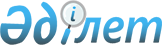 Об утверждении перечня заболеваний для проведения медицинской реабилитации лицам, содержащимся в следственных изоляторах и учреждениях уголовно-исполнительной (пенитенциарной) системыПриказ и.о. Министра здравоохранения Республики Казахстан от 24 мая 2022 года № ҚР ДСМ-47. Зарегистрирован в Министерстве юстиции Республики Казахстан 25 мая 2022 года № 28202
      Примечание ИЗПИ!Вводится в действие с 01.07.2022.
      В соответствии с пунктом 2-1 статьи 125 Кодекса Республики Казахстан "О здоровье народа и системе здравоохранения" ПРИКАЗЫВАЮ:
      1. Утвердить прилагаемый перечень заболеваний для проведения медицинской реабилитации лицам, содержащимся в следственных изоляторах и учреждениях уголовно-исполнительной (пенитенциарной) системы.
      2. Департаменту организации медицинской помощи Министерства здравоохранения Республики Казахстан в установленном законодательством Республики Казахстан порядке обеспечить:
      1) государственную регистрацию настоящего приказа в Министерстве юстиции Республики Казахстан;
      2) размещение настоящего приказа на интернет-ресурсе Министерства здравоохранения Республики Казахстан после его официального опубликования;
      3) в течение десяти рабочих дней после государственной регистрации настоящего приказа в Министерстве юстиции Республики Казахстан предоставление в Юридический департамент Министерства здравоохранения Республики Казахстан сведений об исполнении мероприятий, предусмотренных подпунктами 1) и 2) настоящего пункта.
      3. Контроль за исполнением настоящего приказа возложить на курирующего вице-министра здравоохранения Республики Казахстан.
      4. Настоящий приказ вводится в действие с 1 июля 2022 года. Перечень заболеваний для проведения медицинской реабилитации лицам, содержащимся в следственных изоляторах и учреждениях уголовно-исполнительной (пенитенциарной) системы
					© 2012. РГП на ПХВ «Институт законодательства и правовой информации Республики Казахстан» Министерства юстиции Республики Казахстан
				
      Исполняющий обязанности

      Министра здравоохраненияРеспублики Казахстан 

М. Шоранов
Утвержден приказом
Исполняющий обязанности
Министра здравоохранения
Республики Казахстан
от 24 мая 2022 года № ҚР ДСМ-47
№

Код МКБ-10

Наименование МКБ-10 заболевания

Код МКБ-9

Наименование МКБ-9 операции

№ КЗГ II этапа

Медицинская реабилитация II этапа после острых состояний и оперативных вмешательств (Взрослые и дети)

Код основного диагноза

Код уточняющего диагноза

1.
G06.0
Внутричерепной абсцесс и гранулема
01.20
Трепанация черепа
244
01.20
Z50.8
2.
G06.0
Внутричерепной абсцесс и гранулема
01.24
Прочие формы трепанации черепа
244
01.24
Z50.8
3.
G06.0
Внутричерепной абсцесс и гранулема
01.51
Иссечение пораженного участка или ткани мозговых оболочек
244
01.51
Z50.8
4.
G06.0
Внутричерепной абсцесс и гранулема
01.59
Прочие виды иссечения или деструкции поврежденного участка или ткани головного мозга
244
01.59
Z50.8
5.
G06.0
Внутричерепной абсцесс и гранулема
01.591
Иссечение поврежденной ткани головного мозга с применением интраоперационного нейромониторинга
244
01.591
Z50.8
6.
G06.0
Внутричерепной абсцесс и гранулема
03.799
Операции с нейрохирургической навигацией
244
03.799
Z50.8
7.
G06.1
Внутрипозвоночный абсцесс и гранулема
03.4
Иссечение или деструкция поврежденного участка спинного мозга или спинномозговых оболочек
244
03.4
Z50.8
8.
G06.1
Внутрипозвоночный абсцесс и гранулема
03.7991
Операции на позвоночнике и спинном мозге с применением нейронавигации
244
03.7991
Z50.8
9.
G06.1
Внутрипозвоночный абсцесс и гранулема
80.51
Иссечение межпозвоночного диска
244
80.51
Z50.8
10.
G06.2
Экстрадуральный и субдуральный абсцесс неуточненный
01.20
Трепанация черепа
244
01.20
Z50.8
11.
G06.2
Экстрадуральный и субдуральный абсцесс неуточненный
01.24
Прочие формы трепанации черепа
244
01.24
Z50.8
12.
G06.2
Экстрадуральный и субдуральный абсцесс неуточненный
01.51
Иссечение пораженного участка или ткани мозговых оболочек
244
01.51
Z50.8
13.
G06.2
Экстрадуральный и субдуральный абсцесс неуточненный
03.799
Операции с нейрохирургической навигацией
244
03.799
Z50.8
14.
I21.0
Острый трансмуральный инфаркт передней стенки миокарда
36.03
Отрытая грудная ангиопластика коронарной артерии
104
36.03
Z86.7
15.
I21.0
Острый трансмуральный инфаркт передней стенки миокарда
36.10
Аортокоронарное шунтирование в целях сердечной реваскуляризации, не уточненное иначе
104
36.10
Z86.7
16.
I21.1
Острый трансмуральный инфаркт нижней стенки миокарда
36.13
Аортокоронарное шунтирование трех коронарных артерий
104
36.13
Z86.7
17.
I21.1
Острый трансмуральный инфаркт нижней стенки миокарда
36.14
Аортокоронарное шунтирование четырех или более коронарных артерий
104
36.14
Z86.7
18.
I21.1
Острый трансмуральный инфаркт нижней стенки миокарда
36.16
Двойное внутреннее маммарно-коронарное шунтирование
104
36.16
Z86.7
19.
I21.2
Острый трансмуральный инфаркт миокарда других уточненных локализаций
36.13
Аортокоронарное шунтирование трех коронарных артерий
104
36.13
Z86.7
20.
I21.2
Острый трансмуральный инфаркт миокарда других уточненных локализаций
36.14
Аортокоронарное шунтирование четырех или более коронарных артерий
104
36.14
Z86.7
21.
I21.3
Острый трансмуральный инфаркт миокарда неуточненной локализации
36.13
Аортокоронарное шунтирование трех коронарных артерий
104
36.13
Z86.7
22.
I21.3
Острый трансмуральный инфаркт миокарда неуточненной локализации
36.16
Двойное внутреннее маммарно-коронарное шунтирование
104
36.16
Z86.7
23.
I21.3
Острый трансмуральный инфаркт миокарда неуточненной локализации
36.19
Применение других шунтов в целях реваскуляризации сердца
104
36.19
Z86.7
24.
I21.3
Острый трансмуральный инфаркт миокарда неуточненной локализации
36.2
Реваскуляризация сердца с помощью имплантата артерии
104
36.2
Z86.7
25.
I21.3
Острый трансмуральный инфаркт миокарда неуточненной локализации
37.60
Имплантация или введение бивентрикулярной внешней системы поддержки сердца
104
37.60
Z86.7
26.
I60.1
Субарахноидальное кровоизлияние из средней мозговой артерии
01.20
Трепанация черепа
244
01.20
Z50.8
27.
I60.1
Субарахноидальное кровоизлияние из средней мозговой артерии
01.24
Прочие формы трепанации черепа
244
01.24
Z50.8
28.
I60.2
Субарахноидальное кровоизлияние из передней соединительной артерии
01.20
Трепанация черепа
244
01.20
Z50.8
29.
I60.2
Субарахноидальное кровоизлияние из передней соединительной артерии
01.24
Прочие формы трепанации черепа
244
01.24
Z50.8
30.
I60.6
Субарахноидальное кровоизлияние из других внутричерепных артерий
01.24
Прочие формы трепанации черепа
244
01.24
Z50.8
31.
I60.6
Субарахноидальное кровоизлияние из других внутричерепных артерий
01.39
Прочие формы рассечения головного мозга
244
01.39
Z50.8
32.
I60.7
Субарахноидальное кровоизлияние из внутричерепной артерии неуточненной
01.20
Трепанация черепа
244
01.20
Z50.8
33.
I60.7
Субарахноидальное кровоизлияние из внутричерепной артерии неуточненной
01.24
Прочие формы трепанации черепа
244
01.24
Z50.8
34.
I60.7
Субарахноидальное кровоизлияние из внутричерепной артерии неуточненной
03.799
Операции с нейрохирургической навигацией
244
03.799
Z50.8
35.
I60.8
Другое субарахноидальное кровоизлияние
01.20
Трепанация черепа
244
01.20
Z50.8
36.
I60.8
Другое субарахноидальное кровоизлияние
01.24
Прочие формы трепанации черепа
244
01.24
Z50.8
37.
I60.8
Другое субарахноидальное кровоизлияние
03.799
Операции с нейрохирургической навигацией
244
03.799
Z50.8
38.
I61.0
Внутримозговое кровоизлияние в полушарие субкортикальное
01.20
Трепанация черепа
244
01.20
Z50.8
39.
I61.0
Внутримозговое кровоизлияние в полушарие субкортикальное
01.23
Повторное вскрытие места трепанации
113
I61.0
Z92.5
40.
I61.0
Внутримозговое кровоизлияние в полушарие субкортикальное
01.24
Прочие формы трепанации черепа
244
01.24
Z50.8
41.
I61.0
Внутримозговое кровоизлияние в полушарие субкортикальное
03.799
Операции с нейрохирургической навигацией
244
03.799
Z50.8
42.
I61.0
Внутримозговое кровоизлияние в полушарие субкортикальное
39.511
Клипирование аневризмы сосудов головного мозга
244
39.511
Z50.8
43.
I61.0
Внутримозговое кровоизлияние в полушарие субкортикальное
39.7
Эндоваскулярные операции на сосудах
244
39.7
Z50.8
44.
I61.0
Внутримозговое кровоизлияние в полушарие субкортикальное
113
I61.0
Z86.7
45.
I61.1
Внутримозговое кровоизлияние в полушарие кортикальное
01.20
Трепанация черепа
244
I61.1
Z50.8
46.
I61.1
Внутримозговое кровоизлияние в полушарие кортикальное
01.24
Прочие формы трепанации черепа
244
I61.1
Z50.8
47.
I61.1
Внутримозговое кровоизлияние в полушарие кортикальное
03.799
Операции с нейрохирургической навигацией
244
I61.1
Z50.8
48.
I61.1
Внутримозговое кровоизлияние в полушарие кортикальное
38.61
Другие виды иссечения внутричерепных сосудов
244
I61.1
Z50.8
49.
I61.1
Внутримозговое кровоизлияние в полушарие кортикальное
39.511
Клипирование аневризмы сосудов головного мозга
244
I61.1
Z50.8
50.
I61.1
Внутримозговое кровоизлияние в полушарие кортикальное
39.7
Эндоваскулярные операции на сосудах
244
I61.1
Z50.8
51.
I61.1
Внутримозговое кровоизлияние в полушарие кортикальное
113
I61.1
Z86.7
52.
I61.2
Внутримозговое кровоизлияние в полушарие неуточненное
01.20
Трепанация черепа
244
01.20
Z50.8
53.
I61.2
Внутримозговое кровоизлияние в полушарие неуточненное
01.24
Прочие формы трепанации черепа
244
01.24
Z50.8
54.
I61.2
Внутримозговое кровоизлияние в полушарие неуточненное
03.799
Операции с нейрохирургической навигацией
244
03.799
Z50.8
55.
I61.2
Внутримозговое кровоизлияние в полушарие неуточненное
39.7
Эндоваскулярные операции на сосудах
244
39.7
Z50.8
56.
I61.2
Внутримозговое кровоизлияние в полушарие неуточненное
39.75
Эндоваскулярная эмболизации или окклюзия сосудов головы или шеи с использованием непокрытых спиралей
244
39.75
Z50.8
57.
I61.2
Внутримозговое кровоизлияние в полушарие неуточненное
113
I61.2
Z86.7
58.
I61.3
Внутримозговое кровоизлияние в ствол мозга
01.20
Трепанация черепа
244
01.20
Z50.8
59.
I61.3
Внутримозговое кровоизлияние в ствол мозга
01.24
Прочие формы трепанации черепа
244
01.24
Z50.8
60.
I61.3
Внутримозговое кровоизлияние в ствол мозга
01.39
Прочие формы рассечения головного мозга
244
01.39
Z50.8
61.
I61.3
Внутримозговое кровоизлияние в ствол мозга
02.39
Другие манипуляции по дренированию желудочка
244
02.39
Z50.8
62.
I61.3
Внутримозговое кровоизлияние в ствол мозга
03.799
Операции с нейрохирургической навигацией
244
03.799
Z50.8
63.
I61.3
Внутримозговое кровоизлияние в ствол мозга
113
I61.3
Z86.7
64.
I61.4
Внутримозговое кровоизлияние в мозжечок
01.20
Трепанация черепа
244
01.20
Z50.8
65.
I61.4
Внутримозговое кровоизлияние в мозжечок
01.24
Прочие формы трепанации черепа
244
01.24
Z50.8
66.
I61.4
Внутримозговое кровоизлияние в мозжечок
01.25
Другая краниоэктомия
113
I61.4
Z92.5
67.
I61.4
Внутримозговое кровоизлияние в мозжечок
01.591
Иссечение поврежденной ткани головного мозга с применением интраоперационного нейромониторинга
244
01.591
Z50.8
68.
I61.4
Внутримозговое кровоизлияние в мозжечок
03.799
Операции с нейрохирургической навигацией
244
03.799
Z50.8
69.
I61.4
Внутримозговое кровоизлияние в мозжечок
39.511
Клипирование аневризмы сосудов головного мозга
244
39.511
Z50.8
70.
I61.4
Внутримозговое кровоизлияние в мозжечок
39.75
Эндоваскулярная эмболизации или окклюзия сосудов головы или шеи с использованием непокрытых спиралей
244
39.75
Z50.8
71.
I61.4
Внутримозговое кровоизлияние в мозжечок
113
I61.4
Z86.7
72.
I61.5
Внутримозговое кровоизлияние внутрижелудочковое
01.20
Трепанация черепа
244
01.20
Z50.8
73.
I61.5
Внутримозговое кровоизлияние внутрижелудочковое
01.24
Прочие формы трепанации черепа
244
01.24
Z50.8
74.
I61.5
Внутримозговое кровоизлияние внутрижелудочковое
01.39
Прочие формы рассечения головного мозга
244
01.39
Z50.8
75.
I61.5
Внутримозговое кровоизлияние внутрижелудочковое
03.799
Операции с нейрохирургической навигацией
244
03.799
Z50.8
76.
I61.5
Внутримозговое кровоизлияние внутрижелудочковое
39.511
Клипирование аневризмы сосудов головного мозга
244
39.511
Z50.8
77.
I61.5
Внутримозговое кровоизлияние внутрижелудочковое
39.7
Эндоваскулярные операции на сосудах
244
39.7
Z50.8
78.
I61.5
Внутримозговое кровоизлияние внутрижелудочковое
39.75
Эндоваскулярная эмболизации или окклюзия сосудов головы или шеи с использованием непокрытых спиралей
244
39.75
Z50.8
79.
I61.5
Внутримозговое кровоизлияние внутрижелудочковое
113
I61.5
Z86.7
80.
I61.6
Внутримозговое кровоизлияние множественной локализации
01.20
Трепанация черепа
244
01.20
Z50.8
81.
I61.6
Внутримозговое кровоизлияние множественной локализации
01.24
Прочие формы трепанации черепа
244
01.24
Z50.8
82.
I61.6
Внутримозговое кровоизлияние множественной локализации
03.799
Операции с нейрохирургической навигацией
244
03.799
Z50.8
83.
I61.6
Внутримозговое кровоизлияние множественной локализации
39.7
Эндоваскулярные операции на сосудах
244
39.7
Z50.8
84.
I61.6
Внутримозговое кровоизлияние множественной локализации
39.72
Эндоваскулярная (тотальная) эмболизация или окклюзия сосудов головы и шеи
244
39.72
Z50.8
85.
I61.6
Внутримозговое кровоизлияние множественной локализации
39.75
Эндоваскулярная эмболизации или окклюзия сосудов головы или шеи с использованием непокрытых спиралей
244
39.75
Z50.8
86.
I61.6
Внутримозговое кровоизлияние множественной локализации
113
I61.6
Z86.7
87.
I61.8
Другое внутримозговое кровоизлияние
01.20
Трепанация черепа
244
01.20
Z50.8
88.
I61.8
Другое внутримозговое кровоизлияние
01.24
Прочие формы трепанации черепа
244
01.24
Z50.8
89.
I61.8
Другое внутримозговое кровоизлияние
03.799
Операции с нейрохирургической навигацией
244
03.799
Z50.8
90.
I61.8
Другое внутримозговое кровоизлияние
39.511
Клипирование аневризмы сосудов головного мозга
244
39.511
Z50.8
91.
I61.8
Другое внутримозговое кровоизлияние
39.72
Эндоваскулярная (тотальная) эмболизация или окклюзия сосудов головы и шеи
244
39.72
Z50.8
92.
I61.8
Другое внутримозговое кровоизлияние
39.75
Эндоваскулярная эмболизации или окклюзия сосудов головы или шеи с использованием непокрытых спиралей
244
39.75
Z50.8
93.
I61.8
Другое внутримозговое кровоизлияние
113
I61.8
Z86.7
94.
I62.0
Субдуральное кровоизлияние (острое) (нетравматическое)
113
I62.0
Z86.7
95.
I62.1
Нетравматическое экстрадуральное кровоизлияние
113
I62.1
Z86.7
96.
I62.9
Внутричерепное кровоизлияние (нетравматическое) неуточненное
113
I62.9
Z86.7
97.
I63.0
Инфаркт мозга, вызванный тромбозом прецеребральных артерий
113
I63.0
Z86.7
98.
I63.1
Инфаркт мозга, вызванный эмболией прецеребральных артерий
113
I63.1
Z86.7
99.
I63.2
Инфаркт мозга, вызванный неуточненной закупоркой или стенозом прецеребральных артерий
113
I63.2
Z86.7
100.
I63.3
Инфаркт мозга, вызванный тромбозом мозговых артерий
113
I63.3
Z86.7
101.
I63.4
Инфаркт мозга, вызванный эмболией мозговых артерий
113
I63.4
Z86.7
102.
I63.5
Инфаркт мозга, вызванный неуточненной закупоркой или стенозом мозговых артерий
113
I63.5
Z86.7
103.
I63.6
Инфаркт мозга, вызванный тромбозом вен мозга. непиогенный
113
I63.6
Z86.7
104.
I63.8
Другой инфаркт мозга
113
I63.8
Z86.7
105.
M50.0†
Поражение межпозвоночного диска шейного отдела с миелопатией (G99.2)
03.09
Другие виды обследования и декомпрессии структур позвоночного канала
244
03.09
Z50.8
106.
M50.0†
Поражение межпозвоночного диска шейного отдела с миелопатией (G99.2)
03.7991
Операции на позвоночнике и спинном мозге с применением нейронавигации
244
03.7991
Z50.8
107.
M50.0†
Поражение межпозвоночного диска шейного отдела с миелопатией (G99.2)
80.51
Иссечение межпозвоночного диска
244
80.51
Z50.8
108.
M50.0†
Поражение межпозвоночного диска шейного отдела с миелопатией
80.59
Другая (кроме химионуклеоза) деструкция межпозвоночного диска
244
80.59
Z50.8
109.
M50.0†
Поражение межпозвоночного диска шейного отдела с миелопатией (G99.2)
81.02
Другой переднешейный спондилодез
244
81.02
Z50.8
110.
M50.0†
Поражение межпозвоночного диска шейного отдела с миелопатией (G99.2)
81.03
Другой заднешейный спондилодез
244
81.03
Z50.8
111.
M50.0†
Поражение межпозвоночного диска шейного отдела с миелопатией (G99.2)
81.051
Спондиллодез грудного и поясничного позвонков, задний доступ, с фиксацией внутренними транспедикулярными системами и кейджами
244
81.051
Z50.8
112.
M50.0†
Поражение межпозвоночного диска шейного отдела с миелопатией (G99.2)
84.62
Имплантация протеза межпозвоночного диска на шейном уровне
244
84.62
Z50.8
113.
M51.0†
Поражения межпозвоночных дисков поясничного и других отделов с миелопатией (G99.2)
03.09
Другие виды обследования и декомпрессии структур позвоночного канала
244
03.09
Z50.8
114.
M51.0†
Поражения межпозвоночных дисков поясничного и других отделов с миелопатией (G99.2)
03.7991
Операции на позвоночнике и спинном мозге с применением нейронавигации
244
03.7991
Z50.8
115.
M51.0†
Поражения межпозвоночных дисков поясничного и других отделов с миелопатией (G99.2)
80.51
Иссечение межпозвоночного диска
244
80.51
Z50.8
116.
M51.0†
Поражения межпозвоночных дисков поясничного и других отделов с миелопатией (G99.2)
81.02
Другой переднешейный спондилодез
244
81.02
Z50.8
117.
M51.0†
Поражения межпозвоночных дисков поясничного и других отделов с миелопатией (G99.2)
81.041
Спондиллодез грудного и поясничного позвонков, передний доступ, с фиксацией внутренними транспедикулярными системами и кейджами
244
81.041
Z50.8
118.
M51.0†
Поражения межпозвоночных дисков поясничного и других отделов с миелопатией (G99.2)
81.042
Спондиллодез грудного и поясничного позвонков, передний доступ, с внутренней фиксацией эндокорректорами
244
81.042
Z50.8
119.
M51.0†
Поражения межпозвоночных дисков поясничного и других отделов с миелопатией (G99.2)
81.051
Спондиллодез грудного и поясничного позвонков, задний доступ, с фиксацией внутренними транспедикулярными системами и кейджами
244
81.051
Z50.8
120.
M51.0†
Поражения межпозвоночных дисков поясничного и других отделов с миелопатией (G99.2)
81.052
Спондиллодез грудного и поясничного позвонков, задний доступ, с внутренней фиксацией эндокорректорами
244
81.052
Z50.8
121.
M51.0†
Поражения межпозвоночных дисков поясничного и других отделов с миелопатией (G99.2)
81.061
Спондиллодез поясничного и крестцового позвонков, передний доступ, с фиксацией внутренними транспедикулярными системами и кейджами
244
81.061
Z50.8
122.
M51.0†
Поражения межпозвоночных дисков поясничного и других отделов с миелопатией (G99.2)
81.071
Спондиллодез поясничного и крестцового позвонков, боковой поперечный доступ, с фиксацией внутренними транспедикулярными системами и кейджами
244
81.071
Z50.8
123.
M51.0†
Поражения межпозвоночных дисков поясничного и других отделов с миелопатией (G99.2)
81.081
Спондиллодез поясничного и крестцового позвонков, задний доступ, с фиксацией внутренними транспедикулярными системами и кейджами
244
81.081
Z50.8
124.
M51.0†
Поражения межпозвоночных дисков поясничного и других отделов с миелопатией (G99.2)
81.082
Спондиллодез поясничного и крестцового позвонков, задний доступ, с внутренней фиксацией эндокорректорами
244
81.082
Z50.8
125.
M51.0†
Поражения межпозвоночных дисков поясничного и других отделов с миелопатией (G99.2)
84.62
Имплантация протеза межпозвоночного диска на шейном уровне
244
84.62
Z50.8
126.
M51.0†
Поражения межпозвоночных дисков поясничного и других отделов с миелопатией (G99.2)
84.63
Имплантация протеза межпозвонкового диска на грудном уровне
244
84.63
Z50.8
127.
M51.0†
Поражения межпозвоночных дисков поясничного и других отделов с миелопатией (G99.2)
84.65
Имплантация протеза межпозвонкового диска на пояснично-крестцовом уровне
244
84.65
Z50.8
128.
S06.4
Эпидуральное кровоизлияние
244
S06.4
Z50.8
129.
S06.5
Травматическое субдуральное кровоизлияние
01.20
Трепанация черепа
244
01.20
Z50.8
130.
S06.5
Травматическое субдуральное кровоизлияние
01.24
Прочие формы трепанации черепа
244
01.24
Z50.8
131.
S06.5
Травматическое субдуральное кровоизлияние
01.51
Иссечение пораженного участка или ткани мозговых оболочек
244
01.51
Z50.8
132.
S06.5
Травматическое субдуральное кровоизлияние
01.59
Прочие виды иссечения или деструкции поврежденного участка или ткани головного мозга
244
01.59
Z50.8
133.
S06.5
Травматическое субдуральное кровоизлияние
03.799
Операции с нейрохирургической навигацией
244
03.799
Z50.8
134.
S06.5
Травматическое субдуральное кровоизлияние
244
S06.5
Z50.8
135.
S06.6
Травматическое субарахноидальное кровоизлияние
01.20
Трепанация черепа
244
01.20
Z50.8
136.
S06.6
Травматическое субарахноидальное кровоизлияние
01.24
Прочие формы трепанации черепа
244
01.24
Z50.8
137.
S06.7
Внутричерепная травма с продолжительным коматозным состоянием
01.20
Трепанация черепа
244
01.20
Z50.8
138.
S06.7
Внутричерепная травма с продолжительным коматозным состоянием
01.24
Прочие формы трепанации черепа
244
01.24
Z50.8
139.
S12.0
Перелом первого шейного позвонка
03.09
Другие виды обследования и декомпрессии структур позвоночного канала
244
03.09
Z50.8
140.
S12.0
Перелом первого шейного позвонка
03.591
Микрохирургические вмешательства на спинном мозге шейно-затылочной области со стабилизацией позвоночно-двигательных сегментов с использованием интраоперационного нейромониторинга и навигационного оборудования
244
03.591
Z50.8
141.
S12.0
Перелом первого шейного позвонка
80.51
Иссечение межпозвоночного диска
244
80.51
Z50.8
142.
S12.0
Перелом первого шейного позвонка
81.02
Другой переднешейный спондилодез
244
81.02
Z50.8
143.
S12.0
Перелом первого шейного позвонка
81.03
Другой заднешейный спондилодез
244
81.03
Z50.8
144.
S12.0
Перелом первого шейного позвонка
84.62
Имплантация протеза межпозвоночного диска на шейном уровне
244
84.62
Z50.8
145.
S12.1
Перелом второго шейного позвонка
03.4
Иссечение или деструкция поврежденного участка спинного мозга или спинномозговых оболочек
244
03.4
Z50.8
146.
S12.1
Перелом второго шейного позвонка
03.591
Микрохирургические вмешательства на спинном мозге шейно-затылочной области со стабилизацией позвоночно-двигательных сегментов с использованием интраоперационного нейромониторинга и навигационного оборудования
244
03.591
Z50.8
147.
S12.1
Перелом второго шейного позвонка
03.7991
Операции на позвоночнике и спинном мозге с применением нейронавигации
244
03.7991
Z50.8
148.
S12.1
Перелом второго шейного позвонка
03.99
Прочие манипуляции на спинном мозге и структурах позвоночного канала
244
03.99
Z50.8
149.
S12.1
Перелом второго шейного позвонка
80.51
Иссечение межпозвоночного диска
244
80.51
Z50.8
150.
S12.1
Перелом второго шейного позвонка
81.02
Другой переднешейный спондилодез
244
81.02
Z50.8
151.
S12.1
Перелом второго шейного позвонка
81.03
Другой заднешейный спондилодез
244
81.03
Z50.8
152.
S12.1
Перелом второго шейного позвонка
84.62
Имплантация протеза межпозвоночного диска на шейном уровне
244
84.62
Z50.8
153.
S12.2
Перелом других уточненных шейных позвонков
03.09
Другие виды обследования и декомпрессии структур позвоночного канала
244
03.09
Z50.8
154.
S12.2
Перелом других уточненных шейных позвонков
03.7991
Операции на позвоночнике и спинном мозге с применением нейронавигации
244
03.7991
Z50.8
155.
S12.2
Перелом других уточненных шейных позвонков
03.99
Прочие манипуляции на спинном мозге и структурах позвоночного канала
244
03.99
Z50.8
156.
S12.2
Перелом других уточненных шейных позвонков
80.51
Иссечение межпозвоночного диска
244
80.51
Z50.8
157.
S12.2
Перелом других уточненных шейных позвонков
81.02
Другой переднешейный спондилодез
244
81.02
Z50.8
158.
S12.2
Перелом других уточненных шейных позвонков
81.03
Другой заднешейный спондилодез
244
81.03
Z50.8
159.
S12.2
Перелом других уточненных шейных позвонков
84.62
Имплантация протеза межпозвоночного диска на шейном уровне
244
84.62
Z50.8
160.
S12.7
Множественные переломы шейных позвонков
81.02
Другой переднешейный спондилодез
244
81.02
Z50.8
161.
S12.7
Множественные переломы шейных позвонков
81.03
Другой заднешейный спондилодез
244
81.03
Z50.8
162.
S12.7
Множественные переломы шейных позвонков
84.62
Имплантация протеза межпозвоночного диска на шейном уровне
244
84.62
Z50.8
163.
S12.8
Перелом других частей шеи
81.02
Другой переднешейный спондилодез
244
81.02
Z50.8
164.
S12.9
Перелом шеи неуточненной локализации
84.66
Ревизия и переустановка искусственного протеза межпозвонкового диска на шейном уровне
244
S12.9
Z50.8
165.
S22.0
Перелом грудного позвонка
03.09
Другие виды обследования и декомпрессии структур позвоночного канала
244
03.09
Z50.8
166.
S22.0
Перелом грудного позвонка
03.7991
Операции на позвоночнике и спинном мозге с применением нейронавигации
244
03.7991
Z50.8
167.
S22.0
Перелом грудного позвонка
80.51
Иссечение межпозвоночного диска
244
80.51
Z50.8
168.
S22.0
Перелом грудного позвонка
81.041
Спондиллодез грудного и поясничного позвонков, передний доступ, с фиксацией внутренними транспедикулярными системами и кейджами
244
81.041
Z50.8
169.
S22.0
Перелом грудного позвонка
81.042
Спондиллодез грудного и поясничного позвонков, передний доступ, с внутренней фиксацией эндокорректорами
244
81.042
Z50.8
170.
S22.0
Перелом грудного позвонка
81.051
Спондиллодез грудного и поясничного позвонков, задний доступ, с фиксацией внутренними транспедикулярными системами и кейджами
244
81.051
Z50.8
171.
S22.0
Перелом грудного позвонка
81.052
Спондиллодез грудного и поясничного позвонков, задний доступ, с внутренней фиксацией эндокорректорами
244
81.052
Z50.8
172.
S22.0
Перелом грудного позвонка
84.63
Имплантация протеза межпозвонкового диска на грудном уровне
244
84.63
Z50.8
173.
S22.1
Множественные переломы грудного отдела позвоночника
03.7991
Операции на позвоночнике и спинном мозге с применением нейронавигации
244
03.7991
Z50.8
174.
S22.1
Множественные переломы грудного отдела позвоночника
80.51
Иссечение межпозвоночного диска
244
80.51
Z50.8
175.
S22.1
Множественные переломы грудного отдела позвоночника
81.041
Спондиллодез грудного и поясничного позвонков, передний доступ, с фиксацией внутренними транспедикулярными системами и кейджами
244
81.041
Z50.8
176.
S22.1
Множественные переломы грудного отдела позвоночника
81.042
Спондиллодез грудного и поясничного позвонков, передний доступ, с внутренней фиксацией эндокорректорами
244
81.042
Z50.8
177.
S22.1
Множественные переломы грудного отдела позвоночника
81.051
Спондиллодез грудного и поясничного позвонков, задний доступ, с фиксацией внутренними транспедикулярными системами и кейджами
244
81.051
Z50.8
178.
S22.1
Множественные переломы грудного отдела позвоночника
81.052
Спондиллодез грудного и поясничного позвонков, задний доступ, с внутренней фиксацией эндокорректорами
244
81.052
Z50.8
179.
S32.0
Перелом поясничного позвонка
03.09
Другие виды обследования и декомпрессии структур позвоночного канала
244
03.09
Z50.8
180.
S32.0
Перелом поясничного позвонка
03.7991
Операции на позвоночнике и спинном мозге с применением нейронавигации
244
03.7991
Z50.8
181.
S32.0
Перелом поясничного позвонка
80.51
Иссечение межпозвоночного диска
244
80.51
Z50.8
182.
S32.0
Перелом поясничного позвонка
81.02
Другой переднешейный спондилодез
244
81.02
Z50.8
183.
S32.0
Перелом поясничного позвонка
81.041
Спондиллодез грудного и поясничного позвонков, передний доступ, с фиксацией внутренними транспедикулярными системами и кейджами
244
81.041
Z50.8
184.
S32.0
Перелом поясничного позвонка
81.042
Спондиллодез грудного и поясничного позвонков, передний доступ, с внутренней фиксацией эндокорректорами
244
81.042
Z50.8
185.
S32.0
Перелом поясничного позвонка
81.051
Спондиллодез грудного и поясничного позвонков, задний доступ, с фиксацией внутренними транспедикулярными системами и кейджами
244
81.051
Z50.8
186.
S32.0
Перелом поясничного позвонка
81.052
Спондиллодез грудного и поясничного позвонков, задний доступ, с внутренней фиксацией эндокорректорами
244
81.052
Z50.8
187.
S32.0
Перелом поясничного позвонка
81.061
Спондиллодез поясничного и крестцового позвонков, передний доступ, с фиксацией внутренними транспедикулярными системами и кейджами
244
81.061
Z50.8
188.
S32.0
Перелом поясничного позвонка
81.071
Спондиллодез поясничного и крестцового позвонков, боковой поперечный доступ, с фиксацией внутренними транспедикулярными системами и кейджами
244
81.071
Z50.8
189.
S32.0
Перелом поясничного позвонка
81.081
Спондиллодез поясничного и крестцового позвонков, задний доступ, с фиксацией внутренними транспедикулярными системами и кейджами
244
81.081
Z50.8
190.
S32.0
Перелом поясничного позвонка
81.082
Спондиллодез поясничного и крестцового позвонков, задний доступ, с внутренней фиксацией эндокорректорами
244
81.082
Z50.8
191.
S32.3
Перелом подвздошной кости
209
S32.3
Z54.0
192.
S32.4
Перелом вертлужной впадины
81.51
Полная замена тазобедренного сустава
209
81.51
Z54.0
193.
S32.4
Перелом вертлужной впадины
81.53
Ревизия замены тазобедренного сустава, неуточненная
209
81.53
Z54.0
194.
S32.4
Перелом вертлужной впадины
209
S32.4
Z54.0
195.
S32.7
Множественные переломы пояснично-крестцового отдела позвоночника и костей таза
78.69
Удаление имплантированных фиксаторов из прочих костей
244
78.69
Z50.8
196.
S32.7
Множественные переломы пояснично-крестцового отдела позвоночника и костей таза
209
S32.7
Z54.0
197.
S32.8
Переломы других и неуточненных частей пояснично-крестцового отдела позвоночника и костей таза
209
S32.8
Z54.0
198.
S34.0
Сотрясение и отек поясничного отдела спинного мозга
03.39
Другие диагностические манипуляции на спинном мозге и структурах позвоночного канала
244
S34.0
Z50.8
199.
S34.0
Сотрясение и отек поясничного отдела спинного мозга
81.051
Спондиллодез грудного и поясничного позвонков, задний доступ, с фиксацией внутренними транспедикулярными системами и кейджами
244
81.051
Z50.8
200.
S34.1
Другая травма поясничного отдела спинного мозга
03.09
Другие виды обследования и декомпрессии структур позвоночного канала
244
03.09
Z50.8
201.
S34.1
Другая травма поясничного отдела спинного мозга
04.79
Другие виды нейропластики
244
S34.1
Z50.8
202.
S42.2
Перелом верхнего конца плечевой кости
77.02
Секвестрэктомия плечевой кости
209
77.02
Z54.0
203.
S42.2
Перелом верхнего конца плечевой кости
77.62
Локальное иссечение пораженного участка или ткани плечевой кости
209
77.62
Z54.0
204.
S42.3
Перелом тела [диафиза] плечевой кости
77.02
Секвестрэктомия плечевой кости
209
77.02
Z54.0
205.
S42.3
Перелом тела [диафиза] плечевой кости
77.62
Локальное иссечение пораженного участка или ткани плечевой кости
209
77.62
Z54.0
206.
S72.0
Перелом шейки бедра
77.35
Другие виды пересечения бедренной кости
209
77.35
Z54.0
207.
S72.0
Перелом шейки бедра
78.15
Применение внешнего фиксирующего устройства на бедренную кость
209
78.15
Z54.0
208.
S72.0
Перелом шейки бедра
78.55
Внутренняя фиксация бедренной кости без репозиции перелома
209
78.55
Z54.0
209.
S72.0
Перелом шейки бедра
79.45
Закрытая репозиция обломков эпифиза бедренной кости
209
79.45
Z54.0
210.
S72.0
Перелом шейки бедра
79.85
Открытое вправление вывиха бедра
209
79.85
Z54.0
211.
S72.0
Перелом шейки бедра
81.51
Полная замена тазобедренного сустава
209
81.51
Z54.0
212.
S72.0
Перелом шейки бедра
81.53
Ревизия замены тазобедренного сустава, неуточненная
209
81.53
Z54.0
213.
S72.0
Перелом шейки бедра
209
S72.0
Z54.0
214.
S72.3
Перелом тела [диафиза] бедренной кости
77.65
Локальное иссечение пораженного участка или ткани бедренной кости
209
S72.3
Z54.0
215.
S72.3
Перелом тела [диафиза] бедренной кости
78.15
Применение внешнего фиксирующего устройства на бедренную кость
209
S72.3
Z54.0
216.
S72.3
Перелом тела [диафиза] бедренной кости
78.19
Применение внешнего фиксирующего устройства на прочие кости при заболеваниях, требующих этапной коррекции
209
S72.3
Z54.0
217.
S72.3
Перелом тела [диафиза] бедренной кости
78.45
Другие восстановительные и пластические манипуляции на бедренной кости
209
S72.3
Z54.0
218.
S72.3
Перелом тела [диафиза] бедренной кости
78.49
Другие восстановительные и пластические манипуляции на прочих костях
209
S72.3
Z54.0
219.
S72.3
Перелом тела [диафиза] бедренной кости
78.55
Внутренняя фиксация бедренной кости без репозиции перелома
209
S72.3
Z54.0
220.
S72.3
Перелом тела [диафиза] бедренной кости
78.59
Внутренняя фиксация прочих костей без репозиции перелома
209
S72.3
Z54.0
221.
S72.3
Перелом тела [диафиза] бедренной кости
78.60
Удаление имплантированных фиксаторов из кости
209
S72.3
Z54.0
222.
S72.3
Перелом тела [диафиза] бедренной кости
78.65
Удаление имплантированных фиксаторов из бедренной кости
209
S72.3
Z54.0
223.
S72.3
Перелом тела [диафиза] бедренной кости
78.75
Остеоклазия бедренной кости
209
S72.3
Z54.0
224.
S72.3
Перелом тела [диафиза] бедренной кости
78.95
Введение стимулятора костного роста бедренной кости
209
S72.3
Z54.0
225.
S72.3
Перелом тела [диафиза] бедренной кости
79.00
Репозиция переломов и смещений
209
S72.3
Z54.0
226.
S72.3
Перелом тела [диафиза] бедренной кости
79.05
Закрытая репозиция костных отломков бедренной кости без внутренней фиксации
209
S72.3
Z54.0
227.
S72.3
Перелом тела [диафиза] бедренной кости
79.111
Закрытая репозиция костных отломков плечевой кости с внутренней фиксацией блокирующим интрамедулярным имплантом
209
S72.3
Z54.0
228.
S72.3
Перелом тела [диафиза] бедренной кости
79.15
Закрытая репозиция костных обломков бедренной кости с внутренней фиксацией
209
S72.3
Z54.0
229.
S72.3
Перелом тела [диафиза] бедренной кости
79.151
Закрытая репозиция костных отломков бедренной кости с внутренней фиксацией блокирующим интрамедуллярным имплантом
209
S72.3
Z54.0
230.
S72.3
Перелом тела (диафиза) бедренной кости
79.152
Закрытая репозиция костных отломков бедренной кости с внутренней фиксацией блокирующим экстрамедуллярным имплантом
209
S72.3
Z54.0
231.
S72.3
Перелом тела (диафиза) бедренной кости
79.19
Закрытая репозиция костных обломков другой уточненной кости с внутренней фиксацией
209
S72.3
Z54.0
232.
S72.3
Перелом тела (диафиза) бедренной кости
79.25
Открытая репозиция костных обломков бедренной кости без внутренней фиксацией
209
S72.3
Z54.0
233.
S72.3
Перелом тела (диафиза) бедренной кости
79.35
Открытая репозиция костных обломков бедренной кости с внутренней фиксацией
209
S72.3
Z54.0
234.
S72.3
Перелом тела (диафиза) бедренной кости
79.351
Открытая репозиция костных отломков бедренной кости с внутренней фиксацией блокирующим интрамедуллярным остеосинтезом
209
S72.3
Z54.0
235.
S72.3
Перелом тела (диафиза) бедренной кости
79.352
Открытая репозиция костных отломков бедренной кости с внутренней фиксацией блокирующим экстрамедуллярным остеосинтезом
209
S72.3
Z54.0
236.
S72.3
Перелом тела (диафиза) бедренной кости
79.361
Внутрикостное промывание по Сызганову-Ткаченко
209
S72.3
Z54.0
237.
S72.3
Перелом тела (диафиза) бедренной кости
79.39
Открытая репозиция костных обломков другой уточненной кости с внутренней фиксацией
209
S72.3
Z54.0
238.
S72.3
Перелом тела (диафиза) бедренной кости
79.45
Закрытая репозиция обломков эпифиза бедренной кости
209
S72.3
Z54.0
239.
S72.3
Перелом тела (диафиза) бедренной кости
79.65
Хирургическая обработка места открытого перелома бедренной кости
209
S72.3
Z54.0
240.
S72.3
Перелом тела (диафиза) бедренной кости
79.95
Неуточненная манипуляция по поводу костной травмы бедра
209
S72.3
Z54.0
241.
S72.3
Перелом тела (диафиза) бедренной кости
80.00
Артротомия с целью удаления эндопротеза неуточненной локализации
209
S72.3
Z54.0
242.
S72.3
Перелом тела (диафиза) бедренной кости
80.05
Артротомия с целью удаления эндопротеза тазобедренного сустава
209
S72.3
Z54.0
243.
S72.3
Перелом тела (диафиза) бедренной кости
84.17
Ампутация выше коленного сустава
209
S72.3
Z54.0
244.
S72.3
Перелом тела (диафиза) бедренной кости
84.99
Прочие манипуляции на скелетно-мышечной системе
209
S72.3
Z54.0
245.
S72.3
Перелом тела (диафиза) бедренной кости
84.991
Наложение аппарата для компрессионно-дистракционного остеосинтеза
209
S72.3
Z54.0
246.
S72.3
Перелом тела (диафиза) бедренной кости
209
S72.3
Z54.0
247.
S72.4
Перелом нижнего конца бедренной кости
77.05
Секвестрэктомия бедренной кости
209
S72.4
Z54.0
248.
S72.4
Перелом нижнего конца бедренной кости
77.85
Другое частичное иссечение бедренной кости
209
S72.4
Z54.0
249.
S72.4
Перелом нижнего конца бедренной кости
78.15
Применение внешнего фиксирующего устройства на бедренную кость
209
S72.4
Z54.0
250.
S72.4
Перелом нижнего конца бедренной кости
78.19
Применение внешнего фиксирующего устройства на прочие кости при заболеваниях, требующих этапной коррекции
209
S72.4
Z54.0
251.
S72.4
Перелом нижнего конца бедренной кости
78.39
Манипуляции по удлинению прочих костей
209
S72.4
Z54.0
252.
S72.4
Перелом нижнего конца бедренной кости
78.55
Внутренняя фиксация бедренной кости без репозиции перелома
209
S72.4
Z54.0
253.
S72.4
Перелом нижнего конца бедренной кости
78.59
Внутренняя фиксация прочих костей без репозиции перелома
209
S72.4
Z54.0
254.
S72.4
Перелом нижнего конца бедренной кости
78.65
Удаление имплантированных фиксаторов из бедренной кости
209
S72.4
Z54.0
255.
S72.4
Перелом нижнего конца бедренной кости
78.67
Удаление имплантированных фиксаторов из большеберцовой и малоберцовой кости
209
S72.4
Z54.0
256.
S72.4
Перелом нижнего конца бедренной кости
78.95
Введение стимулятора костного роста бедренной кости
209
S72.4
Z54.0
257.
S72.4
Перелом нижнего конца бедренной кости
79.00
Репозиция переломов и смещений
209
S72.4
Z54.0
258.
S72.4
Перелом нижнего конца бедренной кости
79.02
Закрытая репозиция костных отломков лучевой и локтевой кости без внутренней фиксации
209
S72.4
Z54.0
259.
S72.4
Перелом нижнего конца бедренной кости
79.05
Закрытая репозиция костных отломков бедренной кости без внутренней фиксации
209
S72.4
Z54.0
260.
S72.4
Перелом нижнего конца бедренной кости
79.15
Закрытая репозиция костных обломков бедренной кости с внутренней фиксацией
209
S72.4
Z54.0
261.
S72.4
Перелом нижнего конца бедренной кости
79.151
Закрытая репозиция костных отломков бедренной кости с внутренней фиксацией блокирующим интрамедуллярным имплантом
209
S72.4
Z54.0
262.
S72.4
Перелом нижнего конца бедренной кости
79.152
Закрытая репозиция костных отломков бедренной кости с внутренней фиксацией блокирующим экстрамедуллярным имплантом
209
S72.4
Z54.0
263.
S72.4
Перелом нижнего конца бедренной кости
79.25
Открытая репозиция костных обломков бедренной кости без внутренней фиксацией
209
S72.4
Z54.0
264.
S72.4
Перелом нижнего конца бедренной кости
79.35
Открытая репозиция костных обломков бедренной кости с внутренней фиксацией
209
S72.4
Z54.0
265.
S72.4
Перелом нижнего конца бедренной кости
79.351
Открытая репозиция костных отломков бедренной кости с внутренней фиксацией блокирующим интрамедуллярным остеосинтезом
209
S72.4
Z54.0
266.
S72.4
Перелом нижнего конца бедренной кости
79.352
Открытая репозиция костных отломков бедренной кости с внутренней фиксацией блокирующим экстрамедуллярным остеосинтезом
209
S72.4
Z54.0
267.
S72.4
Перелом нижнего конца бедренной кости
79.361
Внутрикостное промывание по Сызганову-Ткаченко
209
S72.4
Z54.0
268.
S72.4
Перелом нижнего конца бедренной кости
79.39
Открытая репозиция костных обломков другой уточненной кости с внутренней фиксацией
209
S72.4
Z54.0
269.
S72.4
Перелом нижнего конца бедренной кости
79.45
Закрытая репозиция обломков эпифиза бедренной кости
209
S72.4
Z54.0
270.
S72.4
Перелом нижнего конца бедренной кости
79.65
Хирургическая обработка места открытого перелома бедренной кости
209
S72.4
Z54.0
271.
S72.4
Перелом нижнего конца бедренной кости
79.95
Неуточненная манипуляция по поводу костной травмы бедра
209
S72.4
Z54.0
272.
S72.4
Перелом нижнего конца бедренной кости
80.00
Артротомия с целью удаления эндопротеза неуточненной локализации
209
S72.4
Z54.0
273.
S72.4
Перелом нижнего конца бедренной кости
80.05
Артротомия с целью удаления эндопротеза тазобедренного сустава
209
S72.4
Z54.0
274.
S72.4
Перелом нижнего конца бедренной кости
84.17
Ампутация выше коленного сустава
209
S72.4
Z54.0
275.
S72.4
Перелом нижнего конца бедренной кости
84.99
Прочие манипуляции на скелетно-мышечной системе
209
S72.4
Z54.0
276.
S72.4
Перелом нижнего конца бедренной кости
84.991
Наложение аппарата для компрессионно-дистракционного остеосинтеза
209
S72.4
Z54.0
277.
S72.4
Перелом нижнего конца бедренной кости
209
S72.4
Z54.0
278.
S72.7
Множественные переломы бедренной кости
78.10
Применение внешнего фиксирующего устройства на кость неуточненной локализации
209
S72.7
Z54.0
279.
S72.7
Множественные переломы бедренной кости
78.15
Применение внешнего фиксирующего устройства на бедренную кость
209
S72.7
Z54.0
280.
S72.7
Множественные переломы бедренной кости
78.19
Применение внешнего фиксирующего устройства на прочие кости при заболеваниях, требующих этапной коррекции
209
S72.7
Z54.0
281.
S72.7
Множественные переломы бедренной кости
78.55
Внутренняя фиксация бедренной кости без репозиции перелома
209
S72.7
Z54.0
282.
S72.7
Множественные переломы бедренной кости
78.59
Внутренняя фиксация прочих костей без репозиции перелома
209
S72.7
Z54.0
283.
S72.7
Множественные переломы бедренной кости
78.95
Введение стимулятора костного роста бедренной кости
209
S72.7
Z54.0
284.
S72.7
Множественные переломы бедренной кости
79.00
Репозиция переломов и смещений
209
S72.7
Z54.0
285.
S72.7
Множественные переломы бедренной кости
79.05
Закрытая репозиция костных отломков бедренной кости без внутренней фиксации
209
S72.7
Z54.0
286.
S72.7
Множественные переломы бедренной кости
79.09
Закрытая репозиция костных отломков другой уточненной кости без внутренней фиксации
209
S72.7
Z54.0
287.
S72.7
Множественные переломы бедренной кости
79.10
Закрытая репозиция костных обломков кости неуточненной локализации с внутренней фиксацией
209
S72.7
Z54.0
288.
S72.7
Множественные переломы бедренной кости
79.15
Закрытая репозиция костных обломков бедренной кости с внутренней фиксацией
209
S72.7
Z54.0
289.
S72.7
Множественные переломы бедренной кости
79.151
Закрытая репозиция костных отломков бедренной кости с внутренней фиксацией блокирующим интрамедуллярным имплантом
209
S72.7
Z54.0
290.
S72.7
Множественные переломы бедренной кости
79.152
Закрытая репозиция костных отломков бедренной кости с внутренней фиксацией блокирующим экстрамедуллярным имплантом
209
S72.7
Z54.0
291.
S72.7
Множественные переломы бедренной кости
79.191
Закрытая репозиция костных отломков другой уточненной кости с внутренней фиксацией блокирующим интрамедуллярным остеосинтезом
209
S72.7
Z54.0
292.
S72.7
Множественные переломы бедренной кости
79.192
Закрытая репозиция костных отломков другой уточненной кости с внутренней фиксацией экстрамедуллярным имплантатом
209
S72.7
Z54.0
293.
S72.7
Множественные переломы бедренной кости
79.20
Открытая репозиция костных обломков кости неуточненной локализации без внутренней фиксации
209
S72.7
Z54.0
294.
S72.7
Множественные переломы бедренной кости
79.25
Открытая репозиция костных обломков бедренной кости без внутренней фиксацией
209
S72.7
Z54.0
295.
S72.7
Множественные переломы бедренной кости
79.29
Открытая репозиция костных обломков другой уточненной кости без внутренней фиксации
209
S72.7
Z54.0
296.
S72.7
Множественные переломы бедренной кости
79.30
Открытая репозиция костных обломков кости неуточненной локализации с внутренней фиксацией
209
S72.7
Z54.0
297.
S72.7
Множественные переломы бедренной кости
79.35
Открытая репозиция костных обломков бедренной кости с внутренней фиксацией
209
S72.7
Z54.0
298.
S72.7
Множественные переломы бедренной кости
79.351
Открытая репозиция костных отломков бедренной кости с внутренней фиксацией блокирующим интрамедуллярным остеосинтезом
209
S72.7
Z54.0
299.
S72.7
Множественные переломы бедренной кости
79.352
Открытая репозиция костных отломков бедренной кости с внутренней фиксацией блокирующим экстрамедуллярным остеосинтезом
209
S72.7
Z54.0
300.
S72.7
Множественные переломы бедренной кости
79.361
Внутрикостное промывание по Сызганову-Ткаченко
209
S72.7
Z54.0
301.
S72.7
Множественные переломы бедренной кости
79.65
Хирургическая обработка места открытого перелома бедренной кости
209
S72.7
Z54.0
302.
S72.7
Множественные переломы бедренной кости
79.95
Неуточненная манипуляция по поводу костной травмы бедра
209
S72.7
Z54.0
303.
S72.7
Множественные переломы бедренной кости
80.00
Артротомия с целью удаления эндопротеза неуточненной локализации
209
S72.7
Z54.0
304.
S72.7
Множественные переломы бедренной кости
80.05
Артротомия с целью удаления эндопротеза тазобедренного сустава
209
S72.7
Z54.0
305.
S72.7
Множественные переломы бедренной кости
84.17
Ампутация выше коленного сустава
209
S72.7
Z54.0
306.
S72.7
Множественные переломы бедренной кости
84.99
Прочие манипуляции на скелетно-мышечной системе
209
S72.7
Z54.0
307.
S72.7
Множественные переломы бедренной кости
84.991
Наложение аппарата для компрессионно-дистракционного остеосинтеза
209
S72.7
Z54.0
308.
S72.7
Множественные переломы бедренной кости
209
S72.7
Z54.0
309.
S72.8
Переломы других частей бедренной кости
78.10
Применение внешнего фиксирующего устройства на кость неуточненной локализации
209
S72.8
Z54.0
310.
S72.8
Переломы других частей бедренной кости
78.15
Применение внешнего фиксирующего устройства на бедренную кость
209
S72.8
Z54.0
311.
S72.8
Переломы других частей бедренной кости
78.19
Применение внешнего фиксирующего устройства на прочие кости при заболеваниях, требующих этапной коррекции
209
S72.8
Z54.0
312.
S72.8
Переломы других частей бедренной кости
78.50
Применение внутрикостных фиксирующих устройств
209
S72.8
Z54.0
313.
S72.8
Переломы других частей бедренной кости
78.55
Внутренняя фиксация бедренной кости без репозиции перелома
209
S72.8
Z54.0
314.
S72.8
Переломы других частей бедренной кости
78.59
Внутренняя фиксация прочих костей без репозиции перелома
209
S72.8
Z54.0
315.
S72.8
Переломы других частей бедренной кости
78.65
Удаление имплантированных фиксаторов из бедренной кости
209
S72.8
Z54.0
316.
S72.8
Переломы других частей бедренной кости
78.95
Введение стимулятора костного роста бедренной кости
209
S72.8
Z54.0
317.
S72.8
Переломы других частей бедренной кости
79.00
Репозиция переломов и смещений
209
S72.8
Z54.0
318.
S72.8
Переломы других частей бедренной кости
79.05
Закрытая репозиция костных отломков бедренной кости без внутренней фиксации
209
S72.8
Z54.0
319.
S72.8
Переломы других частей бедренной кости
79.09
Закрытая репозиция костных отломков другой уточненной кости без внутренней фиксации
209
S72.8
Z54.0
320.
S72.8
Переломы других частей бедренной кости
79.10
Закрытая репозиция костных обломков кости неуточненной локализации с внутренней фиксацией
209
S72.8
Z54.0
321.
S72.8
Переломы других частей бедренной кости
79.15
Закрытая репозиция костных обломков бедренной кости с внутренней фиксацией
209
S72.8
Z54.0
322.
S72.8
Переломы других частей бедренной кости
79.151
Закрытая репозиция костных отломков бедренной кости с внутренней фиксацией блокирующим интрамедуллярным имплантом
209
S72.8
Z54.0
323.
S72.8
Переломы других частей бедренной кости
79.152
Закрытая репозиция костных отломков бедренной кости с внутренней фиксацией блокирующим экстрамедуллярным имплантом
209
S72.8
Z54.0
324.
S72.8
Переломы других частей бедренной кости
79.191
Закрытая репозиция костных отломков другой уточненной кости с внутренней фиксацией блокирующим интрамедуллярным остеосинтезом
209
S72.8
Z54.0
325.
S72.8
Переломы других частей бедренной кости
79.192
Закрытая репозиция костных отломков другой уточненной кости с внутренней фиксацией экстрамедуллярным имплантатом
209
S72.8
Z54.0
326.
S72.8
Переломы других частей бедренной кости
79.20
Открытая репозиция костных обломков кости неуточненной локализации без внутренней фиксации
209
S72.8
Z54.0
327.
S72.8
Переломы других частей бедренной кости
79.25
Открытая репозиция костных обломков бедренной кости без внутренней фиксацией
209
S72.8
Z54.0
328.
S72.8
Переломы других частей бедренной кости
79.29
Открытая репозиция костных обломков другой уточненной кости без внутренней фиксации
209
S72.8
Z54.0
329.
S72.8
Переломы других частей бедренной кости
79.30
Открытая репозиция костных обломков кости неуточненной локализации с внутренней фиксацией
209
S72.8
Z54.0
330.
S72.8
Переломы других частей бедренной кости
79.35
Открытая репозиция костных обломков бедренной кости с внутренней фиксацией
209
S72.8
Z54.0
331.
S72.8
Переломы других частей бедренной кости
79.351
Открытая репозиция костных отломков бедренной кости с внутренней фиксацией блокирующим интрамедуллярным остеосинтезом
209
S72.8
Z54.0
332.
S72.8
Переломы других частей бедренной кости
79.352
Открытая репозиция костных отломков бедренной кости с внутренней фиксацией блокирующим экстрамедуллярным остеосинтезом
209
S72.8
Z54.0
333.
S72.8
Переломы других частей бедренной кости
79.361
Внутрикостное промывание по Сызганову-Ткаченко
209
S72.8
Z54.0
334.
S72.8
Переломы других частей бедренной кости
79.39
Открытая репозиция костных обломков другой уточненной кости с внутренней фиксацией
209
S72.8
Z54.0
335.
S72.8
Переломы других частей бедренной кости
79.45
Закрытая репозиция обломков эпифиза бедренной кости
209
S72.8
Z54.0
336.
S72.8
Переломы других частей бедренной кости
79.65
Хирургическая обработка места открытого перелома бедренной кости
209
S72.8
Z54.0
337.
S72.8
Переломы других частей бедренной кости
79.95
Неуточненная манипуляция по поводу костной травмы бедра
209
S72.8
Z54.0
338.
S72.8
Переломы других частей бедренной кости
79.99
Неуточненная манипуляция по поводу костной травмы другой уточненной кости
209
S72.8
Z54.0
339.
S72.8
Переломы других частей бедренной кости
80.00
Артротомия с целью удаления эндопротеза неуточненной локализации
209
S72.8
Z54.0
340.
S72.8
Переломы других частей бедренной кости
80.05
Артротомия с целью удаления эндопротеза тазобедренного сустава
209
S72.8
Z54.0
341.
S72.8
Переломы других частей бедренной кости
81.21
Артродез тазобедренного сустава
209
S72.8
Z54.0
342.
S72.8
Переломы других частей бедренной кости
81.51
Полная замена тазобедренного сустава
209
S72.8
Z54.0
343.
S72.8
Переломы других частей бедренной кости
84.17
Ампутация выше коленного сустава
209
S72.8
Z54.0
344.
S72.8
Переломы других частей бедренной кости
84.99
Прочие манипуляции на скелетно-мышечной системе
209
S72.8
Z54.0
345.
S72.8
Переломы других частей бедренной кости
84.991
Наложение аппарата для компрессионно-дистракционного остеосинтеза
209
S72.8
Z54.0
346.
S72.8
Переломы других частей бедренной кости
209
S72.8
Z54.0
347.
S72.9
Перелом неуточненной части бедренной кости
79.05
Закрытая репозиция костных отломков бедренной кости без внутренней фиксации
209
S72.9
Z54.0
348.
S72.9
Перелом неуточненной части бедренной кости
79.15
Закрытая репозиция костных обломков бедренной кости с внутренней фиксацией
209
S72.9
Z54.0
349.
S72.9
Перелом неуточненной части бедренной кости
79.151
Закрытая репозиция костных отломков бедренной кости с внутренней фиксацией блокирующим интрамедуллярным имплантом
209
S72.9
Z54.0
350.
S72.9
Перелом неуточненной части бедренной кости
79.152
Закрытая репозиция костных отломков бедренной кости с внутренней фиксацией блокирующим экстрамедуллярным имплантом
209
S72.9
Z54.0
351.
S72.9
Перелом неуточненной части бедренной кости
79.25
Открытая репозиция костных обломков бедренной кости без внутренней фиксацией
209
S72.9
Z54.0
352.
S72.9
Перелом неуточненной части бедренной кости
79.35
Открытая репозиция костных обломков бедренной кости с внутренней фиксацией
209
S72.9
Z54.0
353.
S72.9
Перелом неуточненной части бедренной кости
79.351
Открытая репозиция костных отломков бедренной кости с внутренней фиксацией блокирующим интрамедуллярным остеосинтезом
209
S72.9
Z54.0
354.
S72.9
Перелом неуточненной части бедренной кости
79.352
Открытая репозиция костных отломков бедренной кости с внутренней фиксацией блокирующим экстрамедуллярным остеосинтезом
209
S72.9
Z54.0
355.
S72.9
Перелом неуточненной части бедренной кости
84.991
Наложение аппарата для компрессионно-дистракционного остеосинтеза
209
S72.9
Z54.0
356.
S72.9
Перелом неуточненной части бедренной кости
209
S72.9
Z54.0
357.
S79.7
Множественные травмы области тазобедренного сустава и бедра
79.15
Закрытая репозиция костных обломков бедренной кости с внутренней фиксацией
209
S79.7
Z54.0
358.
S79.7
Множественные травмы области тазобедренного сустава и бедра
79.39
Открытая репозиция костных обломков другой уточненной кости с внутренней фиксацией
209
S79.7
Z54.0
359.
S79.7
Множественные травмы области тазобедренного сустава и бедра
209
S79.7
Z54.0
360.
S79.9
Травма области тазобедренного сустава и бедра неуточненная
209
S79.9
Z54.0
361.
S82.1
Перелом проксимального отдела большеберцовой кости
77.07
Секвестрэктомия большеберцовой и малоберцовой кости
209
S82.1
Z54.0
362.
S82.1
Перелом проксимального отдела большеберцовой кости
77.37
Другие виды пересечения костей большеберцовой и малоберцовой кости
209
S82.1
Z54.0
363.
S82.1
Перелом проксимального отдела большеберцовой кости
77.67
Локальное иссечение пораженного участка или ткани большеберцовой и малоберцовой кости
209
S82.1
Z54.0
364.
S82.1
Перелом проксимального отдела большеберцовой кости
78.17
Применение внешнего фиксирующего устройства на большеберцовую и малоберцовую кости
209
S82.1
Z54.0
365.
S82.1
Перелом проксимального отдела большеберцовой кости
78.19
Применение внешнего фиксирующего устройства на прочие кости при заболеваниях, требующих этапной коррекции
209
S82.1
Z54.0
366.
S82.1
Перелом проксимального отдела большеберцовой кости
78.57
Внутренняя фиксация большеберцовой и малоберцовой кости без репозиции перелома
209
S82.1
Z54.0
367.
S82.1
Перелом проксимального отдела большеберцовой кости
78.59
Внутренняя фиксация прочих костей без репозиции перелома
209
S82.1
Z54.0
368.
S82.1
Перелом проксимального отдела большеберцовой кости
79.00
Репозиция переломов и смещений
209
S82.1
Z54.0
369.
S82.1
Перелом проксимального отдела большеберцовой кости
79.06
Закрытая репозиция костных отломков большеберцовой и малоберцовой костей без внутренней фиксации
209
S82.1
Z54.0
370.
S82.1
Перелом проксимального отдела большеберцовой кости
79.151
Закрытая репозиция костных отломков бедренной кости с внутренней фиксацией блокирующим интрамедуллярным имплантом
209
S82.1
Z54.0
371.
S82.1
Перелом проксимального отдела большеберцовой кости
79.16
Закрытая репозиция костных обломков большеберцовой и малоберцовой костей с внутренней фиксацией
209
S82.1
Z54.0
372.
S82.1
Перелом проксимального отдела большеберцовой кости
79.161
Закрытая репозиция костных отломков большеберцовой и малоберцовой кости с внутренней фиксацией блокирующим интрамедуллярным имплантом
209
S82.1
Z54.0
373.
S82.1
Перелом проксимального отдела большеберцовой кости
79.162
Закрытая репозиция костных отломков большеберцовой и малоберцовой кости с внутренней фиксацией блокирующим экстрамедуллярным имплантом
209
S82.1
Z54.0
374.
S82.1
Перелом проксимального отдела большеберцовой кости
79.19
Закрытая репозиция костных обломков другой уточненной кости с внутренней фиксацией
209
S82.1
Z54.0
375.
S82.1
Перелом проксимального отдела большеберцовой кости
79.26
Открытая репозиция костных обломков большеберцовой и малоберцовой костей с внутренней фиксации
209
S82.1
Z54.0
376.
S82.1
Перелом проксимального отдела большеберцовой кости
79.351
Открытая репозиция костных отломков бедренной кости с внутренней фиксацией блокирующим интрамедуллярным остеосинтезом
209
S82.1
Z54.0
377.
S82.1
Перелом проксимального отдела большеберцовой кости
79.36
Открытая репозиция костных обломков большеберцовой и малоберцовой костей с внутренней фиксацией
209
S82.1
Z54.0
378.
S82.1
Перелом проксимального отдела большеберцовой кости
79.362
Открытая репозиция костных отломков большеберцовой и малоберцовой костей с внутренней фиксацией блокирующим экстрамедуллярным остеосинтезом
209
S82.1
Z54.0
379.
S82.1
Перелом проксимального отдела большеберцовой кости
79.39
Открытая репозиция костных обломков другой уточненной кости с внутренней фиксацией
209
S82.1
Z54.0
380.
S82.1
Перелом проксимального отдела большеберцовой кости
79.46
Закрытая репозиция обломков эпифиза большеберцовой и малоберцовой костей
209
S82.1
Z54.0
381.
S82.1
Перелом проксимального отдела большеберцовой кости
209
S82.1
Z54.0
382.
S82.2
Перелом тела (диафиза) большеберцовой кости
78.17
Применение внешнего фиксирующего устройства на большеберцовую и малоберцовую кости
209
S82.2
Z54.0
383.
S82.2
Перелом тела (диафиза) большеберцовой кости
78.19
Применение внешнего фиксирующего устройства на прочие кости при заболеваниях, требующих этапной коррекции
209
S82.2
Z54.0
384.
S82.2
Перелом тела (диафиза) большеберцовой кости
78.47
Другие восстановительные и пластические манипуляции на большеберцовой и малоберцовой кости
209
S82.2
Z54.0
385.
S82.2
Перелом тела (диафиза) большеберцовой кости
78.57
Внутренняя фиксация большеберцовой и малоберцовой кости без репозиции перелома
209
S82.2
Z54.0
386.
S82.2
Перелом тела (диафиза) большеберцовой кости
78.59
Внутренняя фиксация прочих костей без репозиции перелома
209
S82.2
Z54.0
387.
S82.2
Перелом тела (диафиза) большеберцовой кости
79.00
Репозиция переломов и смещений
209
S82.2
Z54.0
388.
S82.2
Перелом тела (диафиза) большеберцовой кости
79.06
Закрытая репозиция костных отломков большеберцовой и малоберцовой костей без внутренней фиксации
209
S82.2
Z54.0
389.
S82.2
Перелом тела (диафиза) большеберцовой кости
79.15
Закрытая репозиция костных обломков бедренной кости с внутренней фиксацией
209
S82.2
Z54.0
390.
S82.2
Перелом тела (диафиза) большеберцовой кости
79.16
Закрытая репозиция костных обломков большеберцовой и малоберцовой костей с внутренней фиксацией
209
S82.2
Z54.0
391.
S82.2
Перелом тела (диафиза) большеберцовой кости
79.161
Закрытая репозиция костных отломков большеберцовой и малоберцовой кости с внутренней фиксацией блокирующим интрамедуллярным имплантом
209
S82.2
Z54.0
392.
S82.2
Перелом тела (диафиза) большеберцовой кости
79.162
Закрытая репозиция костных отломков большеберцовой и малоберцовой кости с внутренней фиксацией блокирующим экстрамедуллярным имплантом
209
S82.2
Z54.0
393.
S82.2
Перелом тела (диафиза) большеберцовой кости
79.19
Закрытая репозиция костных обломков другой уточненной кости с внутренней фиксацией
209
S82.2
Z54.0
394.
S82.2
Перелом тела (диафиза) большеберцовой кости
79.26
Открытая репозиция костных обломков большеберцовой и малоберцовой костей с внутренней фиксации
209
S82.2
Z54.0
395.
S82.2
Перелом тела (диафиза) большеберцовой кости
79.36
Открытая репозиция костных обломков большеберцовой и малоберцовой костей с внутренней фиксацией
209
S82.2
Z54.0
396.
S82.2
Перелом тела (диафиза) большеберцовой кости
79.362
Открытая репозиция костных отломков большеберцовой и малоберцовой костей с внутренней фиксацией блокирующим экстрамедуллярным остеосинтезом
209
S82.2
Z54.0
397.
S82.2
Перелом тела (диафиза) большеберцовой кости
79.39
Открытая репозиция костных обломков другой уточненной кости с внутренней фиксацией
209
S82.2
Z54.0
398.
S82.2
Перелом тела (диафиза) большеберцовой кости
79.46
Закрытая репозиция обломков эпифиза большеберцовой и малоберцовой костей
209
S82.2
Z54.0
399.
S82.2
Перелом тела (диафиза) большеберцовой кости
84.15
Другая ампутация ниже коленного сустава
209
S82.2
Z54.0
400.
S82.2
Перелом тела (диафиза) большеберцовой кости
84.991
Наложение аппарата для компрессионно-дистракционного остеосинтеза
209
S82.2
Z54.0
401.
S82.2
Перелом тела (диафиза) большеберцовой кости
209
S82.2
Z54.0
402.
S82.3
Перелом дистального отдела большеберцовой кости
77.07
Секвестрэктомия большеберцовой и малоберцовой кости
209
S82.3
Z54.0
403.
S82.3
Перелом дистального отдела большеберцовой кости
77.27
Клиновидная остеотомия большеберцовой и малоберцовой кости
209
S82.3
Z54.0
404.
S82.3
Перелом дистального отдела большеберцовой кости
78.17
Применение внешнего фиксирующего устройства на большеберцовую и малоберцовую кости
209
S82.3
Z54.0
405.
S82.3
Перелом дистального отдела большеберцовой кости
78.19
Применение внешнего фиксирующего устройства на прочие кости при заболеваниях, требующих этапной коррекции
209
S82.3
Z54.0
406.
S82.3
Перелом дистального отдела большеберцовой кости
78.47
Другие восстановительные и пластические манипуляции на большеберцовой и малоберцовой кости
209
S82.3
Z54.0
407.
S82.3
Перелом дистального отдела большеберцовой кости
78.57
Внутренняя фиксация большеберцовой и малоберцовой кости без репозиции перелома
209
S82.3
Z54.0
408.
S82.3
Перелом дистального отдела большеберцовой кости
78.59
Внутренняя фиксация прочих костей без репозиции перелома
209
S82.3
Z54.0
409.
S82.3
Перелом дистального отдела большеберцовой кости
78.87
Диагностические манипуляции на большеберцовой и малоберцовой костях, не классифицируемые в других рубриках
209
S82.3
Z54.0
410.
S82.3
Перелом дистального отдела большеберцовой кости
78.97
Введение стимулятора костного роста большеберцовой и малоберцовой кости
209
S82.3
Z54.0
411.
S82.3
Перелом дистального отдела большеберцовой кости
79.00
Репозиция переломов и смещений
209
S82.3
Z54.0
412.
S82.3
Перелом дистального отдела большеберцовой кости
79.06
Закрытая репозиция костных отломков большеберцовой и малоберцовой костей без внутренней фиксации
209
S82.3
Z54.0
413.
S82.3
Перелом дистального отдела большеберцовой кости
79.16
Закрытая репозиция костных обломков большеберцовой и малоберцовой костей с внутренней фиксацией
209
S82.3
Z54.0
414.
S82.3
Перелом дистального отдела большеберцовой кости
79.161
Закрытая репозиция костных отломков большеберцовой и малоберцовой кости с внутренней фиксацией блокирующим интрамедуллярным имплантом
209
S82.3
Z54.0
415.
S82.3
Перелом дистального отдела большеберцовой кости
79.162
Закрытая репозиция костных отломков большеберцовой и малоберцовой кости с внутренней фиксацией блокирующим экстрамедуллярным имплантом
209
S82.3
Z54.0
416.
S82.3
Перелом дистального отдела большеберцовой кости
79.19
Закрытая репозиция костных обломков другой уточненной кости с внутренней фиксацией
209
S82.3
Z54.0
417.
S82.3
Перелом дистального отдела большеберцовой кости
79.26
Открытая репозиция костных обломков большеберцовой и малоберцовой костей с внутренней фиксации
209
S82.3
Z54.0
418.
S82.3
Перелом дистального отдела большеберцовой кости
79.36
Открытая репозиция костных обломков большеберцовой и малоберцовой костей с внутренней фиксацией
209
S82.3
Z54.0
419.
S82.3
Перелом дистального отдела большеберцовой кости
79.361
Внутрикостное промывание по Сызганову-Ткаченко
209
S82.3
Z54.0
420.
S82.3
Перелом дистального отдела большеберцовой кости
79.362
Открытая репозиция костных отломков большеберцовой и малоберцовой костей с внутренней фиксацией блокирующим экстрамедуллярным остеосинтезом
209
S82.3
Z54.0
421.
S82.3
Перелом дистального отдела большеберцовой кости
79.39
Открытая репозиция костных обломков другой уточненной кости с внутренней фиксацией
209
S82.3
Z54.0
422.
S82.3
Перелом дистального отдела большеберцовой кости
79.46
Закрытая репозиция обломков эпифиза большеберцовой и малоберцовой костей
209
S82.3
Z54.0
423.
S82.3
Перелом дистального отдела большеберцовой кости
209
S82.3
Z54.0
424.
S82.4
Перелом только малоберцовой кости
78.17
Применение внешнего фиксирующего устройства на большеберцовую и малоберцовую кости
209
S82.4
Z54.0
425.
S82.4
Перелом только малоберцовой кости
78.59
Внутренняя фиксация прочих костей без репозиции перелома
209
S82.4
Z54.0
426.
S82.4
Перелом только малоберцовой кости
79.00
Репозиция переломов и смещений
209
S82.4
Z54.0
427.
S82.4
Перелом только малоберцовой кости
79.06
Закрытая репозиция костных отломков большеберцовой и малоберцовой костей без внутренней фиксации
209
S82.4
Z54.0
428.
S82.4
Перелом только малоберцовой кости
79.16
Закрытая репозиция костных обломков большеберцовой и малоберцовой костей с внутренней фиксацией
209
S82.4
Z54.0
429.
S82.4
Перелом только малоберцовой кости
79.161
Закрытая репозиция костных отломков большеберцовой и малоберцовой кости с внутренней фиксацией блокирующим интрамедуллярным имплантом
209
S82.4
Z54.0
430.
S82.4
Перелом только малоберцовой кости
79.19
Закрытая репозиция костных обломков другой уточненной кости с внутренней фиксацией
209
S82.4
Z54.0
431.
S82.4
Перелом только малоберцовой кости
79.26
Открытая репозиция костных обломков большеберцовой и малоберцовой костей с внутренней фиксации
209
S82.4
Z54.0
432.
S82.4
Перелом только малоберцовой кости
79.36
Открытая репозиция костных обломков большеберцовой и малоберцовой костей с внутренней фиксацией
209
S82.4
Z54.0
433.
S82.4
Перелом только малоберцовой кости
79.39
Открытая репозиция костных обломков другой уточненной кости с внутренней фиксацией
209
S82.4
Z54.0
434.
S82.4
Перелом только малоберцовой кости
79.46
Закрытая репозиция обломков эпифиза большеберцовой и малоберцовой костей
209
S82.4
Z54.0
435.
S82.4
Перелом только малоберцовой кости
79.66
Хирургическая обработка места открытого перелома большеберцовой и малоберцовой костей
209
S82.4
Z54.0
436.
S82.4
Перелом только малоберцовой кости
209
S82.4
Z54.0
437.
S82.6
Перелом наружной (латеральной) лодыжки
78.17
Применение внешнего фиксирующего устройства на большеберцовую и малоберцовую кости
209
S82.6
Z54.0
438.
S82.6
Перелом наружной (латеральной) лодыжки
78.19
Применение внешнего фиксирующего устройства на прочие кости при заболеваниях, требующих этапной коррекции
209
S82.6
Z54.0
439.
S82.6
Перелом наружной (латеральной) лодыжки
78.59
Внутренняя фиксация прочих костей без репозиции перелома
209
S82.6
Z54.0
440.
S82.6
Перелом наружной (латеральной) лодыжки
79.00
Репозиция переломов и смещений
209
S82.6
Z54.0
441.
S82.6
Перелом наружной (латеральной) лодыжки
79.06
Закрытая репозиция костных отломков большеберцовой и малоберцовой костей без внутренней фиксации
209
S82.6
Z54.0
442.
S82.6
Перелом наружной (латеральной) лодыжки
79.16
Закрытая репозиция костных обломков большеберцовой и малоберцовой костей с внутренней фиксацией
209
S82.6
Z54.0
443.
S82.6
Перелом наружной (латеральной) лодыжки
79.161
Закрытая репозиция костных отломков большеберцовой и малоберцовой кости с внутренней фиксацией блокирующим интрамедуллярным имплантом
209
S82.6
Z54.0
444.
S82.6
Перелом наружной (латеральной) лодыжки
79.162
Закрытая репозиция костных отломков большеберцовой и малоберцовой кости с внутренней фиксацией блокирующим экстрамедуллярным имплантом
209
S82.6
Z54.0
445.
S82.6
Перелом наружной (латеральной) лодыжки
79.19
Закрытая репозиция костных обломков другой уточненной кости с внутренней фиксацией
209
S82.6
Z54.0
446.
S82.6
Перелом наружной (латеральной) лодыжки
79.26
Открытая репозиция костных обломков большеберцовой и малоберцовой костей с внутренней фиксации
209
S82.6
Z54.0
447.
S82.6
Перелом наружной (латеральной) лодыжки
79.36
Открытая репозиция костных обломков большеберцовой и малоберцовой костей с внутренней фиксацией
209
S82.6
Z54.0
448.
S82.6
Перелом наружной (латеральной) лодыжки
79.362
Открытая репозиция костных отломков большеберцовой и малоберцовой костей с внутренней фиксацией блокирующим экстрамедуллярным остеосинтезом
209
S82.6
Z54.0
449.
S82.6
Перелом наружной (латеральной) лодыжки
79.39
Открытая репозиция костных обломков другой уточненной кости с внутренней фиксацией
209
S82.6
Z54.0
450.
S82.6
Перелом наружной (латеральной) лодыжки
79.46
Закрытая репозиция обломков эпифиза большеберцовой и малоберцовой костей
209
S82.6
Z54.0
451.
S82.6
Перелом наружной (латеральной) лодыжки
84.991
Наложение аппарата для компрессионно-дистракционного остеосинтеза
209
S82.6
Z54.0
452.
S82.6
Перелом наружной (латеральной) лодыжки
209
S82.6
Z54.0
453.
S82.7
Множественные переломы голени
77.07
Секвестрэктомия большеберцовой и малоберцовой кости
209
S82.7
Z54.0
454.
S82.7
Множественные переломы голени
77.67
Локальное иссечение пораженного участка или ткани большеберцовой и малоберцовой кости
209
S82.7
Z54.0
455.
S82.7
Множественные переломы голени
77.69
Локальное иссечение пораженного участка или ткани прочих костей
209
S82.7
Z54.0
456.
S82.7
Множественные переломы голени
77.87
Другое частичное иссечение большеберцовой и малоберцовой кости
209
S82.7
Z54.0
457.
S82.7
Множественные переломы голени
78.10
Применение внешнего фиксирующего устройства на кость неуточненной локализации
209
S82.7
Z54.0
458.
S82.7
Множественные переломы голени
78.17
Применение внешнего фиксирующего устройства на большеберцовую и малоберцовую кости
209
S82.7
Z54.0
459.
S82.7
Множественные переломы голени
78.57
внутренняя фиксация большеберцовой и малоберцовой кости без репозиции перелома
209
S82.7
Z54.0
460.
S82.7
Множественные переломы голени
78.59
Внутренняя фиксация прочих костей без репозиции перелома
209
S82.7
Z54.0
461.
S82.7
Множественные переломы голени
79.00
Репозиция переломов и смещений
209
S82.7
Z54.0
462.
S82.7
Множественные переломы голени
79.06
Закрытая репозиция костных отломков большеберцовой и малоберцовой костей без внутренней фиксации
209
S82.7
Z54.0
463.
S82.7
Множественные переломы голени
79.09
Закрытая репозиция костных отломков другой уточненной кости без внутренней фиксации
209
S82.7
Z54.0
464.
S82.7
Множественные переломы голени
79.10
Закрытая репозиция костных обломков кости неуточненной локализации с внутренней фиксацией
209
S82.7
Z54.0
465.
S82.7
Множественные переломы голени
79.16
Закрытая репозиция костных обломков большеберцовой и малоберцовой костей с внутренней фиксацией
209
S82.7
Z54.0
466.
S82.7
Множественные переломы голени
79.161
Закрытая репозиция костных отломков большеберцовой и малоберцовой кости с внутренней фиксацией блокирующим интрамедуллярным имплантом
209
S82.7
Z54.0
467.
S82.7
Множественные переломы голени
79.162
Закрытая репозиция костных отломков большеберцовой и малоберцовой кости с внутренней фиксацией блокирующим экстрамедуллярным имплантом
209
S82.7
Z54.0
468.
S82.7
Множественные переломы голени
79.19
Закрытая репозиция костных обломков другой уточненной кости с внутренней фиксацией
209
S82.7
Z54.0
469.
S82.7
Множественные переломы голени
79.191
Закрытая репозиция костных отломков другой уточненной кости с внутренней фиксацией блокирующим интрамедуллярным остеосинтезом
209
S82.7
Z54.0
470.
S82.7
Множественные переломы голени
79.192
Закрытая репозиция костных отломков другой уточненной кости с внутренней фиксацией экстрамедуллярным имплантатом
209
S82.7
Z54.0
471.
S82.7
Множественные переломы голени
79.20
Открытая репозиция костных обломков кости неуточненной локализации без внутренней фиксации
209
S82.7
Z54.0
472.
S82.7
Множественные переломы голени
79.26
Открытая репозиция костных обломков большеберцовой и малоберцовой костей с внутренней фиксации
209
S82.7
Z54.0
473.
S82.7
Множественные переломы голени
79.29
Открытая репозиция костных обломков другой уточненной кости без внутренней фиксации
209
S82.7
Z54.0
474.
S82.7
Множественные переломы голени
79.30
Открытая репозиция костных обломков кости неуточненной локализации с внутренней фиксацией
209
S82.7
Z54.0
475.
S82.7
Множественные переломы голени
79.36
Открытая репозиция костных обломков большеберцовой и малоберцовой костей с внутренней фиксацией
209
S82.7
Z54.0
476.
S82.7
Множественные переломы голени
79.362
Открытая репозиция костных отломков большеберцовой и малоберцовой костей с внутренней фиксацией блокирующим экстрамедуллярным остеосинтезом
209
S82.7
Z54.0
477.
S82.7
Множественные переломы голени
79.39
Открытая репозиция костных обломков другой уточненной кости с внутренней фиксацией
209
S82.7
Z54.0
478.
S82.7
Множественные переломы голени
79.46
Закрытая репозиция обломков эпифиза большеберцовой и малоберцовой костей
209
S82.7
Z54.0
479.
S82.7
Множественные переломы голени
79.66
Хирургическая обработка места открытого перелома большеберцовой и малоберцовой костей
209
S82.7
Z54.0
480.
S82.7
Множественные переломы голени
79.69
Хирургическая обработка места открытого перелома другой уточненной кости
209
S82.7
Z54.0
481.
S82.7
Множественные переломы голени
84.15
Другая ампутация ниже коленного сустава
209
S82.7
Z54.0
482.
S82.7
Множественные переломы голени
84.17
Ампутация выше коленного сустава
209
S82.7
Z54.0
483.
S82.7
Множественные переломы голени
86.22
Хирургическая обработка раны, инфицированного участка или ожога кожи
209
S82.7
Z54.0
484.
S82.7
Множественные переломы голени
86.221
хирургическая обработка раны
209
S82.7
Z54.0
485.
S82.7
Множественные переломы голени
209
S82.7
Z54.0
486.
S82.8
Переломы других отделов голени
77.07
Секвестрэктомия большеберцовой и малоберцовой кости
209
S82.8
Z54.0
487.
S82.8
Переломы других отделов голени
78.10
Применение внешнего фиксирующего устройства на кость неуточненной локализации
209
S82.8
Z54.0
488.
S82.8
Переломы других отделов голени
78.17
Применение внешнего фиксирующего устройства на большеберцовую и малоберцовую кости
209
S82.8
Z54.0
489.
S82.8
Переломы других отделов голени
78.19
Применение внешнего фиксирующего устройства на прочие кости при заболеваниях, требующих этапной коррекции
209
S82.8
Z54.0
490.
S82.8
Переломы других отделов голени
78.57
Внутренняя фиксация большеберцовой и малоберцовой кости без репозиции перелома
209
S82.8
Z54.0
491.
S82.8
Переломы других отделов голени
78.87
Диагностические манипуляции на большеберцовой и малоберцовой костях, не классифицируемые в других рубриках
209
S82.8
Z54.0
492.
S82.8
Переломы других отделов голени
78.97
Введение стимулятора костного роста большеберцовой и малоберцовой кости
209
S82.8
Z54.0
493.
S82.8
Переломы других отделов голени
79.00
Репозиция переломов и смещений
209
S82.8
Z54.0
494.
S82.8
Переломы других отделов голени
79.06
Закрытая репозиция костных отломков большеберцовой и малоберцовой костей без внутренней фиксации
209
S82.8
Z54.0
495.
S82.8
Переломы других отделов голени
79.09
Закрытая репозиция костных отломков другой уточненной кости без внутренней фиксации
209
S82.8
Z54.0
496.
S82.8
Переломы других отделов голени
79.10
Закрытая репозиция костных обломков кости неуточненной локализации с внутренней фиксацией
209
S82.8
Z54.0
497.
S82.8
Переломы других отделов голени
79.16
Закрытая репозиция костных обломков большеберцовой и малоберцовой костей с внутренней фиксацией
209
S82.8
Z54.0
498.
S82.8
Переломы других отделов голени
79.161
Закрытая репозиция костных отломков большеберцовой и малоберцовой кости с внутренней фиксацией блокирующим интрамедуллярным имплантом
209
S82.8
Z54.0
499.
S82.8
Переломы других отделов голени
79.162
Закрытая репозиция костных отломков большеберцовой и малоберцовой кости с внутренней фиксацией блокирующим экстрамедуллярным имплантом
209
S82.8
Z54.0
500.
S82.8
Переломы других отделов голени
79.191
Закрытая репозиция костных отломков другой уточненной кости с внутренней фиксацией блокирующим интрамедуллярным остеосинтезом
209
S82.8
Z54.0
501.
S82.8
Переломы других отделов голени
79.192
Закрытая репозиция костных отломков другой уточненной кости с внутренней фиксацией экстрамедуллярным имплантатом
209
S82.8
Z54.0
502.
S82.8
Переломы других отделов голени
79.20
Открытая репозиция костных обломков кости неуточненной локализации без внутренней фиксации
209
S82.8
Z54.0
503.
S82.8
Переломы других отделов голени
79.25
Открытая репозиция костных обломков бедренной кости без внутренней фиксацией
209
S82.8
Z54.0
504.
S82.8
Переломы других отделов голени
79.26
Открытая репозиция костных обломков большеберцовой и малоберцовой костей с внутренней фиксации
209
S82.8
Z54.0
505.
S82.8
Переломы других отделов голени
79.29
Открытая репозиция костных обломков другой уточненной кости без внутренней фиксации
209
S82.8
Z54.0
506.
S82.8
Переломы других отделов голени
79.30
Открытая репозиция костных обломков кости неуточненной локализации с внутренней фиксацией
209
S82.8
Z54.0
507.
S82.8
Переломы других отделов голени
79.36
Открытая репозиция костных обломков большеберцовой и малоберцовой костей с внутренней фиксацией
209
S82.8
Z54.0
508.
S82.8
Переломы других отделов голени
79.361
Внутрикостное промывание по Сызганову-Ткаченко
209
S82.8
Z54.0
509.
S82.8
Переломы других отделов голени
79.362
Открытая репозиция костных отломков большеберцовой и малоберцовой костей с внутренней фиксацией блокирующим экстрамедуллярным остеосинтезом
209
S82.8
Z54.0
510.
S82.8
Переломы других отделов голени
79.39
Открытая репозиция костных обломков другой уточненной кости с внутренней фиксацией
209
S82.8
Z54.0
511.
S82.8
Переломы других отделов голени
79.46
Закрытая репозиция обломков эпифиза большеберцовой и малоберцовой костей
209
S82.8
Z54.0
512.
S82.8
Переломы других отделов голени
209
S82.8
Z54.0
513.
S82.9
Перелом неуточненного отдела голени
78.10
Применение внешнего фиксирующего устройства на кость неуточненной локализации
209
S82.9
Z54.0
514.
S82.9
Перелом неуточненного отдела голени
78.19
Применение внешнего фиксирующего устройства на прочие кости при заболеваниях, требующих этапной коррекции
209
S82.9
Z54.0
515.
S82.9
Перелом неуточненного отдела голени
79.06
Закрытая репозиция костных отломков большеберцовой и малоберцовой костей без внутренней фиксации
209
S82.9
Z54.0
516.
S82.9
Перелом неуточненного отдела голени
79.16
Закрытая репозиция костных обломков большеберцовой и малоберцовой костей с внутренней фиксацией
209
S82.9
Z54.0
517.
S82.9
Перелом неуточненного отдела голени
79.161
Закрытая репозиция костных отломков большеберцовой и малоберцовой кости с внутренней фиксацией блокирующим интрамедуллярным имплантом
209
S82.9
Z54.0
518.
S82.9
Перелом неуточненного отдела голени
79.162
Закрытая репозиция костных отломков большеберцовой и малоберцовой кости с внутренней фиксацией блокирующим экстрамедуллярным имплантом
209
S82.9
Z54.0
519.
S82.9
Перелом неуточненного отдела голени
79.26
Открытая репозиция костных обломков большеберцовой и малоберцовой костей с внутренней фиксации
209
S82.9
Z54.0
520.
S82.9
Перелом неуточненного отдела голени
79.36
Открытая репозиция костных обломков большеберцовой и малоберцовой костей с внутренней фиксацией
209
S82.9
Z54.0
521.
S82.9
Перелом неуточненного отдела голени
79.362
Открытая репозиция костных отломков большеберцовой и малоберцовой костей с внутренней фиксацией блокирующим экстрамедуллярным остеосинтезом
209
S82.9
Z54.0
522.
S82.9
Перелом неуточненного отдела голени
79.46
Закрытая репозиция обломков эпифиза большеберцовой и малоберцовой костей
209
S82.9
Z54.0
523.
S82.9
Перелом неуточненного отдела голени
79.66
Хирургическая обработка места открытого перелома большеберцовой и малоберцовой костей
209
S82.9
Z54.0
524.
S82.9
Перелом неуточненного отдела голени
209
S82.9
Z54.0
525.
T02.2
Переломы, захватывающие несколько областей одной верхней конечности
209
T02.2
Z54.0
526.
T02.3
Переломы, захватывающие несколько областей одной нижней конечности
78.15
Применение внешнего фиксирующего устройства на бедренную кость
209
T02.3
Z54.0
527.
T02.3
Переломы, захватывающие несколько областей одной нижней конечности
78.17
Применение внешнего фиксирующего устройства на большеберцовую и малоберцовую кости
209
T02.3
Z54.0
528.
T02.3
Переломы, захватывающие несколько областей одной нижней конечности
78.19
Применение внешнего фиксирующего устройства на прочие кости при заболеваниях, требующих этапной коррекции
209
T02.3
Z54.0
529.
T02.3
Переломы, захватывающие несколько областей одной нижней конечности
78.50
Применение внутрикостных фиксирующих устройств
209
T02.3
Z54.0
530.
T02.3
Переломы, захватывающие несколько областей одной нижней конечности
78.55
Внутренняя фиксация бедренной кости без репозиции перелома
209
T02.3
Z54.0
531.
T02.3
Переломы, захватывающие несколько областей одной нижней конечности
78.56
Внутренняя фиксация кости надколенника без репозиции перелома
209
T02.3
Z54.0
532.
T02.3
Переломы,
захватывающие несколько областей одной нижней конечности
78.57
Внутренняя фиксация большеберцовой и малоберцовой кости без репозиции перелома
209
T02.3
Z54.0
533.
T02.3
Переломы, захватывающие несколько областей одной нижней конечности
78.58
Внутренняя фиксация предплюсневой и плюсневой кости без репозиции перелома
209
T02.3
Z54.0
534.
T02.3
Переломы, захватывающие несколько областей одной нижней конечности
79.05
Закрытая репозиция костных отломков бедренной кости без внутренней фиксации
209
T02.3
Z54.0
535.
T02.3
Переломы, захватывающие несколько областей одной нижней конечности
79.06
Закрытая репозиция костных отломков большеберцовой и малоберцовой костей без внутренней фиксации
209
T02.3
Z54.0
536.
T02.3
Переломы, захватывающие несколько областей одной нижней конечности
79.07
Закрытая репозиция костных отломков предплюсневых и плюсневых костей без внутренней фиксации
209
T02.3
Z54.0
537.
T02.3
Переломы,
захватывающие несколько областей одной нижней конечности
79.15
Закрытая репозиция костных обломков бедренной кости с внутренней фиксацией
209
T02.3
Z54.0
538.
T02.3
Переломы, захватывающие несколько областей одной нижней конечности
79.151
Закрытая репозиция костных отломков бедренной кости с внутренней фиксацией блокирующим интрамедуллярным имплантом
209
T02.3
Z54.0
539.
T02.3
Переломы, захватывающие несколько областей одной нижней конечности
79.152
Закрытая репозиция костных отломков бедренной кости с внутренней фиксацией блокирующим экстрамедуллярным имплантом
209
T02.3
Z54.0
540.
T02.3
Переломы, захватывающие несколько областей одной нижней конечности
79.16
Закрытая репозиция костных обломков большеберцовой и малоберцовой костей с внутренней фиксацией
209
T02.3
Z54.0
541.
T02.3
Переломы, захватывающие несколько областей одной нижней конечности
79.161
Закрытая репозиция костных отломков большеберцовой и малоберцовой кости с внутренней фиксацией блокирующим интрамедуллярным имплантом
209
T02.3
Z54.0
542.
T02.3
Переломы, захватывающие несколько областей одной нижней конечности
79.17
Закрытая репозиция костных обломков предплюсневых и плюсневых костей с внутренней фиксацией
209
T02.3
Z54.0
543.
T02.3
Переломы, захватывающие несколько областей одной нижней конечности
79.171
Закрытая репозиция костных отломков предплюсневых и плюсневых костей с внутренней фиксацией блокирующим интрамедуллярным остеосинтезом
209
T02.3
Z54.0
544.
T02.3
Переломы, захватывающие несколько областей одной нижней конечности
79.19
Закрытая репозиция костных обломков другой уточненной кости с внутренней фиксацией
209
T02.3
Z54.0
545.
T02.3
Переломы, захватывающие несколько областей одной нижней конечности
79.25
Открытая репозиция костных обломков бедренной кости без внутренней фиксацией
209
T02.3
Z54.0
546.
T02.3
Переломы, захватывающие несколько областей одной нижней конечности
79.26
Открытая репозиция костных обломков большеберцовой и малоберцовой костей с внутренней фиксации
209
T02.3
Z54.0
547.
T02.3
Переломы, захватывающие несколько областей одной нижней конечности
79.27
Открытая репозиция костных обломков предплюсневых и плюсневых костей без внутренней фиксации
209
T02.3
Z54.0
548.
T02.3
Переломы, захватывающие несколько областей одной нижней конечности
79.35
Открытая репозиция костных обломков бедренной кости с внутренней фиксацией
209
T02.3
Z54.0
549.
T02.3
Переломы, захватывающие несколько областей одной нижней конечности
79.351
Открытая репозиция костных отломков бедренной кости с внутренней фиксацией блокирующим интрамедуллярным остеосинтезом
209
T02.3
Z54.0
550.
T02.3
Переломы, захватывающие несколько областей одной нижней конечности
79.36
Открытая репозиция костных обломков большеберцовой и малоберцовой костей с внутренней фиксацией
209
T02.3
Z54.0
551.
T02.3
Переломы, захватывающие несколько областей одной нижней конечности
79.362
Открытая репозиция костных отломков большеберцовой и малоберцовой костей с внутренней фиксацией блокирующим экстрамедуллярным остеосинтезом
209
T02.3
Z54.0
552.
T02.3
Переломы, захватывающие несколько областей одной нижней конечности
79.37
Открытая репозиция костных обломков предплюсневых и плюсневых костей с внутренней фиксацией
209
T02.3
Z54.0
553.
T02.3
Переломы, захватывающие несколько областей одной нижней конечности
79.371
Открытая репозиция костных отломков предплюсневых и плюсневых костей с внутренней фиксацией блокирующим интрамедуллярным остеосинтезом
209
T02.3
Z54.0
554.
T02.3
Переломы, захватывающие несколько областей одной нижней конечности
79.39
Открытая репозиция костных обломков другой уточненной кости с внутренней фиксацией
209
T02.3
Z54.0
555.
T02.3
Переломы, захватывающие несколько областей одной нижней конечности
79.40
Закрытая репозиция обломков эпифиза неуточненной локализации
209
T02.3
Z54.0
556.
T02.3
Переломы захватывающие несколько областей одной нижней конечности
79.49
Закрытая репозиция обломков эпифиза другой уточненной кости
209
T02.3
Z54.0
557.
T02.3
Переломы, захватывающие несколько областей одной нижней конечности
79.50
Открытая репозиция обломков эпифиза кости неуточненной локализации
209
T02.3
Z54.0
558.
T02.3
Переломы, захватывающие несколько областей одной нижней конечности
79.55
Открытая репозиция обломков эпифиза бедренной кости
209
T02.3
Z54.0
559.
T02.3
Переломы, захватывающие несколько областей одной нижней конечности
79.56
Открытая репозиция обломков эпифиза большеберцовой и малоберцовой костей
209
T02.3
Z54.0
560.
T02.3
Переломы, захватывающие несколько областей одной нижней конечности
79.59
Открытая репозиция обломков эпифиза другой уточненной кости
209
T02.3
Z54.0
561.
T02.3
Переломы, захватывающие несколько областей одной нижней конечности
209
T02.3
Z54.0
562.
T02.4
Переломы,
захватывающие несколько областей обеих верхних конечностей
77.83
Другое частичное иссечение лучевой и локтевой костей
209
T02.4
Z54.0
563.
T02.4
Переломы, захватывающие несколько областей обеих верхних конечностей
78.10
Применение внешнего фиксирующего устройства на кость неуточненной локализации
209
T02.4
Z54.0
564.
T02.4
Переломы, захватывающие несколько областей обеих верхних конечностей
78.11
Применение внешнего фиксирующего устройства на кость лопатки, ключицы и грудной клетки (ребер и грудины)
209
T02.4
Z54.0
565.
T02.4
Переломы, захватывающие несколько областей обеих верхних конечностей
209
T02.4
Z54.0
566.
T02.5
Переломы, захватывающие несколько областей обеих нижних конечностей
78.15
Применение внешнего фиксирующего устройства на бедренную кость
209
T02.5
Z54.0
567.
T02.5
Переломы, захватывающие несколько областей обеих нижних конечностей
78.17
Применение внешнего фиксирующего устройства на большеберцовую и малоберцовую кости
209
T02.5
Z54.0
568.
T02.5
Переломы, захватывающие несколько областей обеих нижних конечностей
78.19
Применение внешнего фиксирующего устройства на прочие кости при заболеваниях, требующих этапной коррекции
209
T02.5
Z54.0
569.
T02.5
Переломы, захватывающие несколько областей обеих нижних конечностей
78.55
Внутренняя фиксация бедренной кости без репозиции перелома
209
T02.5
Z54.0
570.
T02.5
Переломы, захватывающие несколько областей обеих нижних конечностей
78.56
Внутренняя фиксация кости надколенника без репозиции перелома
209
T02.5
Z54.0
571.
T02.5
Переломы, захватывающие несколько областей обеих нижних конечностей
78.57
Внутренняя фиксация большеберцовой и малоберцовой кости без репозиции перелома
209
T02.5
Z54.0
572.
T02.5
Переломы, захватывающие несколько областей обеих нижних конечностей
78.58
Внутренняя фиксация предплюсневой и плюсневой кости без репозиции перелома
209
T02.5
Z54.0
573.
T02.5
Переломы,
захватывающие несколько областей обеих нижних конечностей
78.80
Диагностические манипуляции на кости неуточненной локализации, не классифицируемые в других рубриках
209
T02.5
Z54.0
574.
T02.5
Переломы,
захватывающие несколько областей обеих нижних конечностей
79.05
Закрытая репозиция костных отломков бедренной кости без внутренней фиксации
209
T02.5
Z54.0
575.
T02.5
Переломы, захватывающие несколько областей обеих нижних конечностей
79.06
Закрытая репозиция костных отломков большеберцовой и малоберцовой костей без внутренней фиксации
209
T02.5
Z54.0
576.
T02.5
Переломы, захватывающие несколько областей обеих нижних конечностей
79.07
Закрытая репозиция костных отломков предплюсневых и плюсневых костей без внутренней фиксации
209
T02.5
Z54.0
577.
T02.5
Переломы, захватывающие несколько областей обеих нижних конечностей
79.122
Закрытая репозиция костных отломков лучевой и локтевой кости с внутренней фиксацией блокирующим экстрамедуллярным имплантом
209
T02.5
Z54.0
578.
T02.5
Переломы, захватывающие несколько областей обеих нижних конечностей
79.15
Закрытая репозиция костных обломков бедренной кости с внутренней фиксацией
209
T02.5
Z54.0
579.
T02.5
Переломы, захватывающие несколько областей обеих нижних конечностей
79.151
Закрытая репозиция костных отломков бедренной кости с внутренней фиксацией блокирующим интрамедуллярным имплантом
209
T02.5
Z54.0
580.
T02.5
Переломы, захватывающие несколько областей обеих нижних конечностей
79.152
Закрытая репозиция костных отломков бедренной кости с внутренней фиксацией блокирующим экстрамедуллярным имплантом
209
T02.5
Z54.0
581.
T02.5
Переломы, захватывающие несколько областей обеих нижних конечностей
79.16
Закрытая репозиция костных обломков большеберцовой и малоберцовой костей с внутренней фиксацией
209
T02.5
Z54.0
582.
T02.5
Переломы, захватывающие несколько областей обеих нижних конечностей
79.161
Закрытая репозиция костных отломков большеберцовой и малоберцовой кости с внутренней фиксацией блокирующим интрамедуллярным имплантом
209
T02.5
Z54.0
583.
T02.5
Переломы, захватывающие несколько областей обеих нижних конечностей
79.17
Закрытая репозиция костных обломков предплюсневых и плюсневых костей с внутренней фиксацией
209
T02.5
Z54.0
584.
T02.5
Переломы, захватывающие несколько областей обеих нижних конечностей
79.171
Закрытая репозиция костных отломков предплюсневых и плюсневых костей с внутренней фиксацией блокирующим интрамедуллярным остеосинтезом
209
T02.5
Z54.0
585.
T02.5
Переломы, захватывающие несколько областей обеих нижних конечностей
79.19
Закрытая репозиция костных обломков другой уточненной кости с внутренней фиксацией
209
T02.5
Z54.0
586.
T02.5
Переломы, захватывающие несколько областей обеих нижних конечностей
79.25
Открытая репозиция костных обломков бедренной кости без внутренней фиксацией
209
T02.5
Z54.0
587.
T02.5
Переломы, захватывающие несколько областей обеих нижних конечностей
79.26
Открытая репозиция костных обломков большеберцовой и малоберцовой костей с внутренней фиксации
209
T02.5
Z54.0
588.
T02.5
Переломы, захватывающие несколько областей обеих нижних конечностей
79.27
Открытая репозиция костных обломков предплюсневых и плюсневых костей без внутренней фиксации
209
T02.5
Z54.0
589.
T02.5
Переломы, захватывающие несколько областей обеих нижних конечностей
79.35
Открытая репозиция костных обломков бедренной кости с внутренней фиксацией
209
T02.5
Z54.0
590.
T02.5
Переломы, захватывающие несколько областей обеих нижних конечностей
79.351
Открытая репозиция костных отломков бедренной кости с внутренней фиксацией блокирующим интрамедуллярным остеосинтезом
209
T02.5
Z54.0
591.
T02.5
Переломы, захватывающие несколько областей обеих нижних конечностей
79.36
Открытая репозиция костных обломков большеберцовой и малоберцовой костей с внутренней фиксацией
209
T02.5
Z54.0
592.
T02.5
Переломы, захватывающие несколько областей обеих нижних конечностей
79.362
Открытая репозиция костных отломков большеберцовой и малоберцовой костей с внутренней фиксацией блокирующим экстрамедуллярным остеосинтезом
209
T02.5
Z54.0
593.
T02.5
Переломы, захватывающие несколько областей обеих нижних конечностей
79.37
Открытая репозиция костных обломков предплюсневых и плюсневых костей с внутренней фиксацией
209
T02.5
Z54.0
594.
T02.5
Переломы, захватывающие несколько областей обеих нижних конечностей
79.371
Открытая репозиция костных отломков предплюсневых и плюсневых костей с внутренней фиксацией блокирующим интрамедуллярным остеосинтезом
209
T02.5
Z54.0
595.
T02.5
Переломы, захватывающие несколько областей обеих нижних конечностей
79.39
Открытая репозиция костных обломков другой уточненной кости с внутренней фиксацией
209
T02.5
Z54.0
596.
T02.5
Переломы, захватывающие несколько областей обеих нижних конечностей
79.40
Закрытая репозиция обломков эпифиза неуточненной локализации
209
T02.5
Z54.0
597.
T02.5
Переломы, захватывающие несколько областей обеих нижних конечностей
79.46
Закрытая репозиция обломков эпифиза большеберцовой и малоберцовой костей
209
T02.5
Z54.0
598.
T02.5
Переломы, захватывающие несколько областей обеих нижних конечностей
79.49
Закрытая репозиция обломков эпифиза другой уточненной кости
209
T02.5
Z54.0
599.
T02.5
Переломы, захватывающие несколько областей обеих нижних конечностей
79.50
Открытая репозиция обломков эпифиза кости неуточненной локализации
209
T02.5
Z54.0
600.
T02.5
Переломы, захватывающие несколько областей обеих нижних конечностей
79.55
Открытая репозиция обломков эпифиза бедренной кости
209
T02.5
Z54.0
601.
T02.5
Переломы, захватывающие несколько областей обеих нижних конечностей
79.56
Открытая репозиция обломков эпифиза большеберцовой и малоберцовой костей
209
T02.5
Z54.0
602.
T02.5
Переломы, захватывающие несколько областей обеих нижних конечностей
79.59
Открытая репозиция обломков эпифиза другой уточненной кости
209
T02.5
Z54.0
603.
T02.5
Переломы, захватывающие несколько областей обеих нижних конечностей
84.17
Ампутация выше коленного сустава
209
T02.5
Z54.0
604.
T02.5
Переломы, захватывающие несколько областей обеих нижних конечностей
84.991
Наложение аппарата для компрессионно-дистракционного остеосинтеза
209
T02.5
Z54.0
605.
T02.5
Переломы, захватывающие несколько областей обеих нижних конечностей
209
T02.5
Z54.0
606.
T02.6
Переломы, захватывающие несколько областей верхней(их) и нижней(их) конечностей
78.15
Применение внешнего фиксирующего устройства на бедренную кость
209
T02.6
Z54.0
607.
T02.6
Переломы, захватывающие несколько областей верхней(их) и нижней(их) конечностей
78.17
Применение внешнего фиксирующего устройства на большеберцовую и малоберцовую кости
209
T02.6
Z54.0
608.
T02.6
Переломы, захватывающие несколько областей верхней(их) и нижней(их) конечностей
78.19
Применение внешнего фиксирующего устройства на прочие кости при заболеваниях, требующих этапной коррекции
209
T02.6
Z54.0
609.
T02.6
Переломы, захватывающие несколько областей верхней(их) и нижней(их) конечностей
78.55
Внутренняя фиксация бедренной кости без репозиции перелома
209
T02.6
Z54.0
610.
T02.6
Переломы, захватывающие несколько областей верхней(их) и нижней(их) конечностей
78.56
Внутренняя фиксация кости надколенника без репозиции перелома
209
T02.6
Z54.0
611.
T02.6
Переломы, захватывающие несколько областей верхней(их) и нижней(их) конечностей
78.57
Внутренняя фиксация большеберцовой и малоберцовой кости без репозиции перелома
209
T02.6
Z54.0
612.
T02.6
Переломы, захватывающие несколько областей верхней(их) и нижней(их) конечностей
79.01
Закрытая репозиция костных отломков плечевой кости без внутренней фиксации
209
T02.6
Z54.0
613.
T02.6
Переломы, захватывающие несколько областей верхней(их) и нижней(их) конечностей
79.02
Закрытая репозиция костных отломков лучевой и локтевой кости без внутренней фиксации
209
T02.6
Z54.0
614.
T02.6
Переломы, захватывающие несколько областей верхней(их) и нижней(их) конечностей
79.05
Закрытая репозиция костных отломков бедренной кости без внутренней фиксации
209
T02.6
Z54.0
615.
T02.6
Переломы, захватывающие несколько областей верхней(их) и нижней(их) конечностей
79.06
Закрытая репозиция костных отломков большеберцовой и малоберцовой костей без внутренней фиксации
209
T02.6
Z54.0
616.
T02.6
Переломы, захватывающие несколько областей верхней(их) и нижней(их) конечностей
79.07
Закрытая репозиция костных отломков предплюсневых и плюсневых костей без внутренней фиксации
209
T02.6
Z54.0
617.
T02.6
Переломы, захватывающие несколько областей верхней(их) и нижней(их) конечностей
79.11
Закрытая репозиция костных обломков плечевой кости с внутренней фиксацией
209
T02.6
Z54.0
618.
T02.6
Переломы, захватывающие несколько областей верхней(их) и нижней(их) конечностей
79.111
Закрытая репозиция костных отломков плечевой кости с внутренней фиксацией блокирующим интрамедулярным имплантом
209
T02.6
Z54.0
619.
T02.6
Переломы, захватывающие несколько областей верхней(их) и нижней(их) конечностей
79.112
Закрытая репозиция костных отломков плечевой кости с внутренней фиксацией блокирующим экстрамедуллярным имплантом
209
T02.6
Z54.0
620.
T02.6
Переломы, захватывающие несколько областей верхней(их) и нижней(их) конечностей
79.12
Закрытая репозиция костных обломков лучевой и локтевой кости с внутренней фиксацией
209
T02.6
Z54.0
621.
T02.6
Переломы, захватывающие несколько областей верхней(их) и нижней(их) конечностей
79.121
Закрытая репозиция костных отломков лучевой и локтевой кости с внутренней фиксацией блокирующим интраамедуллярным имплантом
209
T02.6
Z54.0
622.
T02.6
Переломы, захватывающие несколько областей верхней (их) и нижней (их) конечностей
79.122
Закрытая репозиция костных отломков лучевой и локтевой кости с внутренней фиксацией блокирующим экстрамедуллярным имплантом
209
T02.6
Z54.0
623.
T02.6
Переломы, захватывающие несколько областей верхней (их) и нижней (их) конечностей
79.13
Закрытая репозиция костных обломков костей запястья и пястных костей с внутренней фиксацией
209
T02.6
Z54.0
624.
T02.6
Переломы, захватывающие несколько областей верхней (их) и нижней (их) конечностей
79.131
Закрытая репозиция костных отломков костей запястья и пястных костей с внутренней фиксацией блокирующим интрамедуллярным остеосинтезом
209
T02.6
Z54.0
625.
T02.6
Переломы, захватывающие несколько областей верхней (их) и нижней (их) конечностей
79.15
Закрытая репозиция костных обломков бедренной кости с внутренней фиксацией
209
T02.6
Z54.0
626.
T02.6
Переломы, захватывающие несколько областей верхней (их) и нижней (их) конечностей
79.151
Закрытая репозиция костных отломков бедренной кости с внутренней фиксацией блокирующим интрамедуллярным имплантом
209
T02.6
Z54.0
627.
T02.6
Переломы, захватывающие несколько областей верхней (их) и нижней (их) конечностей
79.152
Закрытая репозиция костных отломков бедренной кости с внутренней фиксацией блокирующим экстрамедуллярным имплантом
209
T02.6
Z54.0
628.
T02.6
Переломы, захватывающие несколько областей верхней (их) и нижней (их) конечностей
79.16
Закрытая репозиция костных обломков большеберцовой и малоберцовой костей с внутренней фиксацией
209
T02.6
Z54.0
629.
T02.6
Переломы, захватывающие несколько областей верхней (их) и нижней (их) конечностей
79.161
Закрытая репозиция костных отломков большеберцовой и малоберцовой кости с внутренней фиксацией блокирующим интрамедуллярным имплантом
209
T02.6
Z54.0
630.
T02.6
Переломы, захватывающие несколько областей верхней (их) и нижней (их) конечностей
79.162
Закрытая репозиция костных отломков большеберцовой и малоберцовой кости с внутренней фиксацией блокирующим экстрамедуллярным имплантом
209
T02.6
Z54.0
631.
T02.6
Переломы, захватывающие несколько областей верхней (их) и нижней (их) конечностей
79.17
Закрытая репозиция костных обломков предплюсневых и плюсневых костей с внутренней фиксацией
209
T02.6
Z54.0
632.
T02.6
Переломы, захватывающие несколько областей верхней (их) и нижней (их) конечностей
79.171
Закрытая репозиция костных отломков предплюсневых и плюсневых костей с внутренней фиксацией блокирующим интрамедуллярным остеосинтезом
209
T02.6
Z54.0
633.
T02.6
Переломы, захватывающие несколько областей верхней (их) и нижней (их) конечностей
79.21
Открытая репозиция костных обломков плечевой кости без внутренней фиксации
209
T02.6
Z54.0
634.
T02.6
Переломы, захватывающие несколько областей верхней (их) и нижней (их) конечностей
79.22
Открытая репозиция костных обломков лучевой и локтевой кости без внутренней фиксации
209
T02.6
Z54.0
635.
T02.6
Переломы, захватывающие несколько областей верхней (их) и нижней (их) конечностей
79.23
Открытая репозиция костных обломков костей запястья и пястных костей без внутренней фиксации
209
T02.6
Z54.0
636.
T02.6
Переломы, захватывающие несколько областей верхней (их) и нижней (их) конечностей
79.25
Открытая репозиция костных обломков бедренной кости без внутренней фиксацией
209
T02.6
Z54.0
637.
T02.6
Переломы, захватывающие несколько областей верхней (их) и нижней (их) конечностей
79.26
Открытая репозиция костных обломков большеберцовой и малоберцовой костей с внутренней фиксации
209
T02.6
Z54.0
638.
T02.6
Переломы, захватывающие несколько областей верхней (их) и нижней (их) конечностей
79.27
Открытая репозиция костных обломков предплюсневых и плюсневых костей без внутренней фиксации
209
T02.6
Z54.0
639.
T02.6
Переломы, захватывающие несколько областей верхней (их) и нижней (их) конечностей
79.31
Открытая репозиция костных обломков плечевой кости с внутренней фиксацией
209
T02.6
Z54.0
640.
T02.6
Переломы, захватывающие несколько областей верхней (их) и нижней (их) конечностей
79.311
Открытая репозиция костных отломков плечевой кости с внутренней фиксацией блокирующим интрамедуллярным остеосинтезом
209
T02.6
Z54.0
641.
T02.6
Переломы, захватывающие несколько областей верхней (их) и нижней (их) конечностей
79.32
Открытая репозиция костных обломков лучевой и локтевой кости с внутренней фиксацией
209
T02.6
Z54.0
642.
T02.6
Переломы, захватывающие несколько областей верхней (их) и нижней (их) конечностей
79.35
Открытая репозиция костных обломков бедренной кости с внутренней фиксацией
209
T02.6
Z54.0
643.
T02.6
Переломы, захватывающие несколько областей верхней (их) и нижней (их) конечностей
79.351
Открытая репозиция костных отломков бедренной кости с внутренней фиксацией блокирующим интрамедуллярным остеосинтезом
209
T02.6
Z54.0
644.
T02.6
Переломы, захватывающие несколько областей верхней (их) и нижней (их) конечностей
79.36
Открытая репозиция костных обломков большеберцовой и малоберцовой костей с внутренней фиксацией
209
T02.6
Z54.0
645.
T02.6
Переломы, захватывающие несколько областей верхней (их) и нижней (их) конечностей
79.362
Открытая репозиция костных отломков большеберцовой и малоберцовой костей с внутренней фиксацией блокирующим экстрамедуллярным остеосинтезом
209
T02.6
Z54.0
646.
T02.6
Переломы, захватывающие несколько областей верхней (их) и нижней (их) конечностей
79.37
Открытая репозиция костных обломков предплюсневых и плюсневых костей с внутренней фиксацией
209
T02.6
Z54.0
647.
T02.6
Переломы, захватывающие несколько областей верхней (их) и нижней (их) конечностей
79.371
Открытая репозиция костных отломков предплюсневых и плюсневых костей с внутренней фиксацией блокирующим интрамедуллярным остеосинтезом
209
T02.6
Z54.0
648.
T02.6
Переломы, захватывающие несколько областей верхней (их) и нижней (их) конечностей
79.39
Открытая репозиция костных обломков другой уточненной кости с внутренней фиксацией
209
T02.6
Z54.0
649.
T02.6
Переломы, захватывающие несколько областей верхней (их) и нижней (их) конечностей
79.40
Закрытая репозиция обломков эпифиза неуточненной локализации
209
T02.6
Z54.0
650.
T02.6
Переломы, захватывающие несколько областей верхней (их) и нижней (их) конечностей
79.42
Закрытая репозиция обломков эпифиза лучевой и локтевой кости
209
T02.6
Z54.0
651.
T02.6
Переломы, захватывающие несколько областей верхней (их) и нижней (их) конечностей
79.45
Закрытая репозиция обломков эпифиза бедренной кости
209
T02.6
Z54.0
652.
T02.6
Переломы, захватывающие несколько областей верхней (их) и нижней (их) конечностей
79.49
Закрытая репозиция обломков эпифиза другой уточненной кости
209
T02.6
Z54.0
653.
T02.6
Переломы, захватывающие несколько областей верхней (их) и нижней (их) конечностей
79.50
Открытая репозиция обломков эпифиза кости неуточненной локализации
209
T02.6
Z54.0
654.
T02.6
Переломы, захватывающие несколько областей верхней (их) и нижней (их) конечностей
79.51
Открытая репозиция обломков эпифиза плечевой кости
209
T02.6
Z54.0
655.
T02.6
Переломы, захватывающие несколько областей верхней (их) и нижней (их) конечностей
79.52
Открытая репозиция обломков эпифиза лучевой и локтевой кости
209
T02.6
Z54.0
656.
T02.6
Переломы, захватывающие несколько областей верхней (их) и нижней (их) конечностей
79.55
Открытая репозиция обломков эпифиза бедренной кости
209
T02.6
Z54.0
657.
T02.6
Переломы, захватывающие несколько областей верхней (их) и нижней (их) конечностей
79.56
Открытая репозиция обломков эпифиза большеберцовой и малоберцовой костей
209
T02.6
Z54.0
658.
T02.6
Переломы, захватывающие несколько областей верхней (их) и нижней (их) конечностей
79.59
Открытая репозиция обломков эпифиза другой уточненной кости
209
T02.6
Z54.0
659.
T02.6
Переломы, захватывающие несколько областей верхней (их) и нижней (их) конечностей
84.17
Ампутация выше коленного сустава
209
T02.6
Z54.0
660.
T02.6
Переломы, захватывающие несколько областей верхней (их) и нижней (их) конечностей
84.991
Наложение аппарата для компрессионно-дистракционного остеосинтеза
209
T02.6
Z54.0
661.
T02.6
Переломы, захватывающие несколько областей верхней (их) и нижней (их) конечностей
209
T02.6
Z54.0
662.
T02.7
Переломы, захватывающие грудную клетку, нижнюю часть спины, таз и конечность (ти)
78.55
Внутренняя фиксация бедренной кости без репозиции перелома
209
T02.7
Z54.0
663.
T02.7
Переломы, захватывающие грудную клетку. нижнюю часть спины. таз и конечность (ти)
78.56
Внутренняя фиксация кости надколенника без репозиции перелома
209
T02.7
Z54.0
664.
T02.7
Переломы, захватывающие грудную клетку. нижнюю часть спины. таз и конечность (ти)
78.57
Внутренняя фиксация большеберцовой и малоберцовой кости без репозиции перелома
209
T02.7
Z54.0
665.
T02.7
Переломы, захватывающие грудную клетку, нижнюю часть спины, таз и конечность (ти)
79.01
Закрытая репозиция костных отломков плечевой кости без внутренней фиксации
209
T02.7
Z54.0
666.
T02.7
Переломы, захватывающие грудную клетку, нижнюю часть спины, таз и конечность (ти)
79.02
Закрытая репозиция костных отломков лучевой и локтевой кости без внутренней фиксации
209
T02.7
Z54.0
667.
T02.7
Переломы, захватывающие грудную клетку, нижнюю часть спины, таз и конечность (ти)
79.05
Закрытая репозиция костных отломков бедренной кости без внутренней фиксации
209
T02.7
Z54.0
668.
T02.7
Переломы, захватывающие грудную клетку, нижнюю часть спины, таз и конечность (ти)
79.06
Закрытая репозиция костных отломков большеберцовой и малоберцовой костей без внутренней фиксации
209
T02.7
Z54.0
669.
T02.7
Переломы, захватывающие грудную клетку, нижнюю часть спины, таз и конечность (ти)
79.07
Закрытая репозиция костных отломков предплюсневых и плюсневых костей без внутренней фиксации
209
T02.7
Z54.0
670.
T02.7
Переломы, захватывающие грудную клетку, нижнюю часть спины, таз и конечность (ти)
79.11
Закрытая репозиция костных обломков плечевой кости с внутренней фиксацией
209
T02.7
Z54.0
671.
T02.7
Переломы, захватывающие грудную клетку, нижнюю часть спины, таз и конечность (ти)
79.111
Закрытая репозиция костных отломков плечевой кости с внутренней фиксацией блокирующим интрамедулярным имплантом
209
T02.7
Z54.0
672.
T02.7
Переломы, захватывающие грудную клетку, нижнюю часть спины, таз и конечность (ти)
79.12
Закрытая репозиция костных обломков лучевой и локтевой кости с внутренней фиксацией
209
T02.7
Z54.0
673.
T02.7
Переломы, захватывающие грудную клетку, нижнюю часть спины, таз и конечность (ти)
79.121
Закрытая репозиция костных отломков лучевой и локтевой кости с внутренней фиксацией блокирующим интраамедуллярным имплантом
209
T02.7
Z54.0
674.
T02.7
Переломы, захватывающие грудную клетку, нижнюю часть спины, таз и конечность (ти)
79.13
Закрытая репозиция костных обломков костей запястья и пястных костей с внутренней фиксацией
209
T02.7
Z54.0
675.
T02.7
Переломы, захватывающие грудную клетку, нижнюю часть спины, таз и конечность (ти)
79.131
Закрытая репозиция костных отломков костей запястья и пястных костей с внутренней фиксацией блокирующим интрамедуллярным остеосинтезом
209
T02.7
Z54.0
676.
T02.7
Переломы, захватывающие грудную клетку, нижнюю часть спины, таз и конечность (ти)
79.15
Закрытая репозиция костных обломков бедренной кости с внутренней фиксацией
209
T02.7
Z54.0
677.
T02.7
Переломы, захватывающие грудную клетку, нижнюю часть спины, таз и конечность (ти)
79.151
Закрытая репозиция костных отломков бедренной кости с внутренней фиксацией блокирующим интрамедуллярным имплантом
209
T02.7
Z54.0
678.
T02.7
Переломы, захватывающие грудную клетку, нижнюю часть спины, таз и конечность (ти)
79.152
Закрытая репозиция костных отломков бедренной кости с внутренней фиксацией блокирующим экстрамедуллярным имплантом
209
T02.7
Z54.0
679.
T02.7
Переломы, захватывающие грудную клетку, нижнюю часть спины, таз и конечность (ти)
79.16
Закрытая репозиция костных обломков большеберцовой и малоберцовой костей с внутренней фиксацией
209
T02.7
Z54.0
680.
T02.7
Переломы, захватывающие грудную клетку, нижнюю часть спины, таз и конечность (ти)
79.161
Закрытая репозиция костных отломков большеберцовой и малоберцовой кости с внутренней фиксацией блокирующим интрамедуллярным имплантом
209
T02.7
Z54.0
681.
T02.7
Переломы, захватывающие грудную клетку, нижнюю часть спины, таз и конечность (ти)
79.17
Закрытая репозиция костных обломков предплюсневых и плюсневых костей с внутренней фиксацией
209
T02.7
Z54.0
682.
T02.7
Переломы, захватывающие грудную клетку, нижнюю часть спины, таз и конечность (ти)
79.171
Закрытая репозиция костных отломков предплюсневых и плюсневых костей с внутренней фиксацией блокирующим интрамедуллярным остеосинтезом
209
T02.7
Z54.0
683.
T02.7
Переломы, захватывающие грудную клетку, нижнюю часть спины, таз и конечность (ти)
79.19
Закрытая репозиция костных обломков другой уточненной кости с внутренней фиксацией
209
T02.7
Z54.0
684.
T02.7
Переломы, захватывающие грудную клетку, нижнюю часть спины, таз и конечность (ти)
79.21
Открытая репозиция костных обломков плечевой кости без внутренней фиксации
209
T02.7
Z54.0
685.
T02.7
Переломы, захватывающие грудную клетку, нижнюю часть спины, таз и конечность (ти)
79.22
Открытая репозиция костных обломков лучевой и локтевой кости без внутренней фиксации
209
T02.7
Z54.0
686.
T02.7
Переломы, захватывающие грудную клетку, нижнюю часть спины, таз и конечность (ти)
79.23
Открытая репозиция костных обломков костей запястья и пястных костей без внутренней фиксации
209
T02.7
Z54.0
687.
T02.7
Переломы, захватывающие грудную клетку, нижнюю часть спины, таз и конечность (ти)
79.25
Открытая репозиция костных обломков бедренной кости без внутренней фиксацией
209
T02.7
Z54.0
688.
T02.7
Переломы, захватывающие грудную клетку, нижнюю часть спины, таз и конечность (ти)
79.26
Открытая репозиция костных обломков большеберцовой и малоберцовой костей с внутренней фиксации
209
T02.7
Z54.0
689.
T02.7
Переломы, захватывающие грудную клетку, нижнюю часть спины, таз и конечность (ти)
79.27
Открытая репозиция костных обломков предплюсневых и плюсневых костей без внутренней фиксации
209
T02.7
Z54.0
690.
T02.7
Переломы, захватывающие грудную клетку, нижнюю часть спины, таз и конечность (ти)
79.31
Открытая репозиция костных обломков плечевой кости с внутренней фиксацией
209
T02.7
Z54.0
691.
T02.7
Переломы, захватывающие грудную клетку, нижнюю часть спины, таз и конечность (ти)
79.311
Открытая репозиция костных отломков плечевой кости с внутренней фиксацией блокирующим интрамедуллярным остеосинтезом
209
T02.7
Z54.0
692.
T02.7
Переломы, захватывающие грудную клетку, нижнюю часть спины, таз и конечность (ти)
79.32
Открытая репозиция костных обломков лучевой и локтевой кости с внутренней фиксацией
209
T02.7
Z54.0
693.
T02.7
Переломы, захватывающие грудную клетку, нижнюю часть спины, таз и конечность (ти)
79.35
Открытая репозиция костных обломков бедренной кости с внутренней фиксацией
209
T02.7
Z54.0
694.
T02.7
Переломы, захватывающие грудную клетку, нижнюю часть спины, таз и конечность (ти)
79.351
Открытая репозиция костных отломков бедренной кости с внутренней фиксацией блокирующим интрамедуллярным остеосинтезом
209
T02.7
Z54.0
695.
T02.7
Переломы, захватывающие грудную клетку, нижнюю часть спины, таз и конечность (ти)
79.36
Открытая репозиция костных обломков большеберцовой и малоберцовой костей с внутренней фиксацией
209
T02.7
Z54.0
696.
T02.7
Переломы, захватывающие грудную клетку, нижнюю часть спины, таз и конечность (ти)
79.362
Открытая репозиция костных отломков большеберцовой и малоберцовой костей с внутренней фиксацией блокирующим экстрамедуллярным остеосинтезом
209
T02.7
Z54.0
697.
T02.7
Переломы, захватывающие грудную клетку, нижнюю часть спины, таз и конечность (ти)
79.37
Открытая репозиция костных обломков предплюсневых и плюсневых костей с внутренней фиксацией
209
T02.7
Z54.0
698.
T02.7
Переломы, захватывающие грудную клетку, нижнюю часть спины, таз и конечность (ти)
79.371
Открытая репозиция костных отломков предплюсневых и плюсневых костей с внутренней фиксацией блокирующим интрамедуллярным остеосинтезом
209
T02.7
Z54.0
699.
T02.7
Переломы, захватывающие грудную клетку, нижнюю часть спины, таз и конечность (ти)
79.39
Открытая репозиция костных обломков другой уточненной кости с внутренней фиксацией
209
T02.7
Z54.0
700.
T02.7
Переломы, захватывающие грудную клетку, нижнюю часть спины, таз и конечность (ти)
79.391
Открытая репозиция костных отломков костей таза с внутренней фиксацией блокирующим экстрамедуллярным имплантом
209
T02.7
Z54.0
701.
T02.7
Переломы, захватывающие грудную клетку, нижнюю часть спины, таз и конечность (ти)
79.40
Закрытая репозиция обломков эпифиза неуточненной локализации
209
T02.7
Z54.0
702.
T02.7
Переломы, захватывающие грудную клетку, нижнюю часть спины, таз и конечность (ти)
79.49
Закрытая репозиция обломков эпифиза другой уточненной кости
209
T02.7
Z54.0
703.
T02.7
Переломы, захватывающие грудную клетку, нижнюю часть спины, таз и конечность (ти)
79.50
Открытая репозиция обломков эпифиза кости неуточненной локализации
209
T02.7
Z54.0
704.
T02.7
Переломы, захватывающие грудную клетку, нижнюю часть спины, таз и конечность (ти)
79.51
Открытая репозиция обломков эпифиза плечевой кости
209
T02.7
Z54.0
705.
T02.7
Переломы, захватывающие грудную клетку, нижнюю часть спины, таз и конечность (ти)
79.52
Открытая репозиция обломков эпифиза лучевой и локтевой кости
209
T02.7
Z54.0
706.
T02.7
Переломы, захватывающие грудную клетку, нижнюю часть спины, таз и конечность (ти)
79.55
Открытая репозиция обломков эпифиза бедренной кости
209
T02.7
Z54.0
707.
T02.7
Переломы, захватывающие грудную клетку, нижнюю часть спины, таз и конечность (ти)
79.56
Открытая репозиция обломков эпифиза большеберцовой и малоберцовой костей
209
T02.7
Z54.0
708.
T02.7
Переломы, захватывающие грудную клетку, нижнюю часть спины, таз и конечность (ти)
79.59
Открытая репозиция обломков эпифиза другой уточненной кости
209
T02.7
Z54.0
709.
T02.7
Переломы, захватывающие грудную клетку, нижнюю часть спины, таз и конечность (ти)
84.15
Другая ампутация ниже коленного сустава
209
T02.7
Z54.0
710.
T02.7
Переломы, захватывающие грудную клетку, нижнюю часть спины, таз и конечность (ти)
84.17
Ампутация выше коленного сустава
209
T02.7
Z54.0
711.
T02.7
Переломы, захватывающие грудную клетку, нижнюю часть спины, таз и конечность (ти)
84.991
Наложение аппарата для компрессионно-дистракционного остеосинтеза
209
T02.7
Z54.0
712.
T02.7
Переломы, захватывающие грудную клетку, нижнюю часть спины, таз и конечность (ти)
209
T02.7
Z54.0
713.
T02.8
Переломы, захватывающие грудную клетку, нижнюю часть спины, таз и конечность (ти)
78.15
Применение внешнего фиксирующего устройства на бедренную кость
209
78.15
Z54.0
714.
T02.8
Другие сочетания переломов, захватывающих несколько областей тела
78.17
Применение внешнего фиксирующего устройства на большеберцовую и малоберцовую кости
209
78.17
Z54.0
715.
T02.8
Другие сочетания переломов, захватывающих несколько областей тела
78.53
Внутренняя фиксация лучевой и локтевой костей без репозиции перелома
209
78.53
Z54.0
716.
T02.8
Другие сочетания переломов. захватывающих несколько областей тела
78.55
Внутренняя фиксация бедренной кости без репозиции перелома
209
78.55
Z54.0
717.
T02.8
Другие сочетания переломов, захватывающих несколько областей тела
78.56
Внутренняя фиксация кости надколенника без репозиции перелома
209
78.56
Z54.0
718.
T02.8
Другие сочетания переломов. захватывающих несколько областей тела
209
T02.8
Z54.0
719.
I72.0
Аневризма и расслоение сонной артерии
39.28
Экстра-интракраниальноеваскулярное шунтирование
244
39.28
Z50.8
720.
I72.0
Аневризма и расслоение сонной артерии
39.75
Эндоваскулярнаяэмболизации или окклюзия сосудов головы или шеи с использованием непокрытых спиралей
244
39.75
Z50.8
721.
I72.0
Аневризма и расслоение сонной артерии
39.511
Клипирование аневризмы сосудов головного мозга
244
39.511
Z50.8
722.
I72.0
Аневризма и расслоение сонной артерии
00.65
Чрезкожная имплантация стентов во внутричерепные артерии
244
00.65
Z50.8